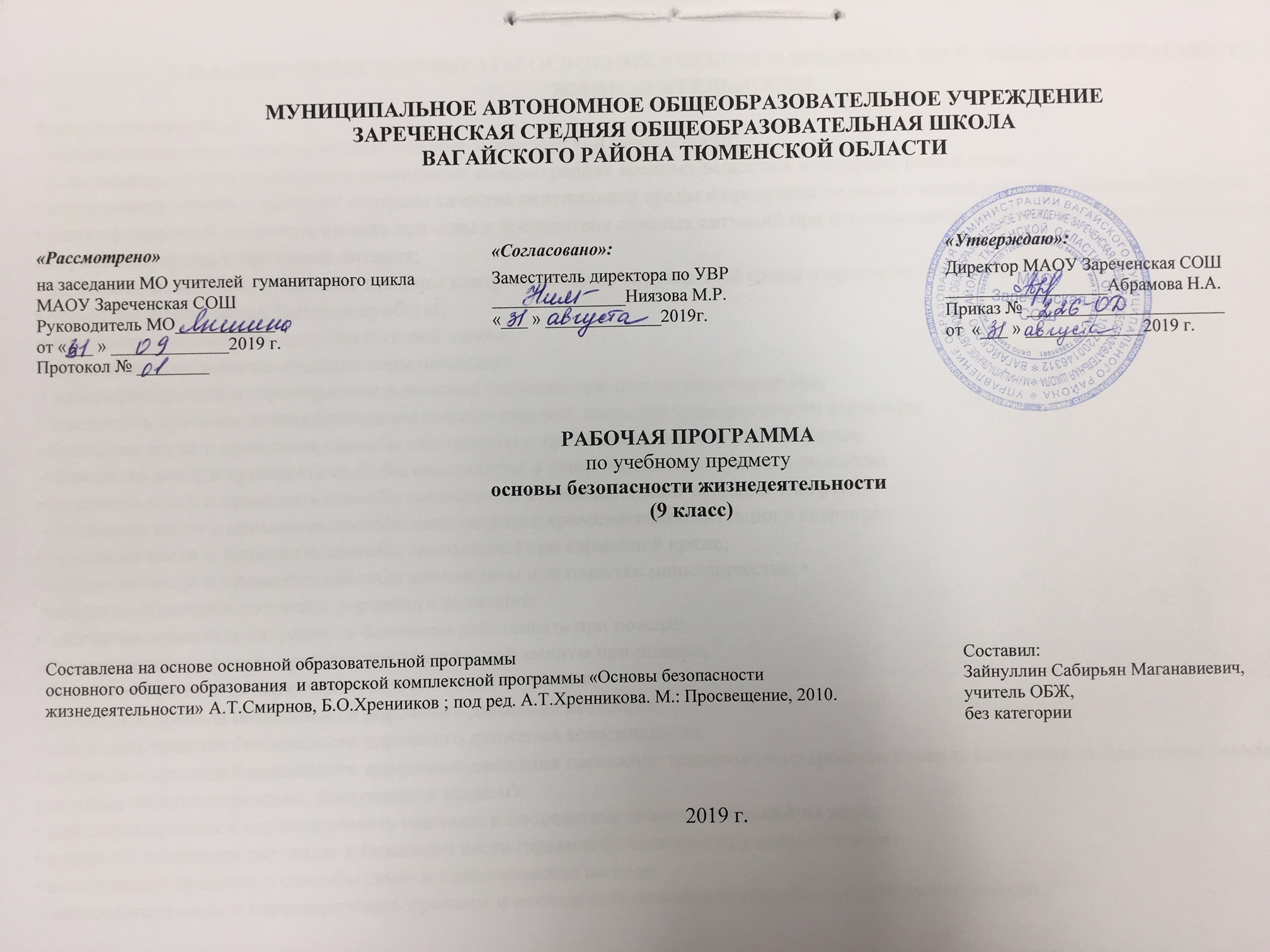 1. ПЛАНИРУЕМЫЕ РЕЗУЛЬТАТЫ ОСВОЕНИЯ УЧЕБНОГО ПРЕДМЕТА ПО ОСНОВАМ БЕЗОПАСНОСТИ ЖИЗНЕДЕЯТЕЛЬНОСТИВыпускник научится: • классифицировать и характеризовать условия экологической безопасности; • использовать знания о предельно допустимых концентрациях вредных веществ в атмосфере, воде и почве; • использовать знания о способах контроля качества окружающей среды и продуктов питания с использованием бытовых приборов; • классифицировать и характеризовать причины и последствия опасных ситуаций при использовании бытовых приборов контроля качества окружающей среды и продуктов питания; • безопасно, использовать бытовые приборы контроля качества окружающей среды и продуктов питания; • безопасно использовать бытовые приборы; • безопасно использовать средства бытовой химии; • безопасно использовать средства коммуникации; • классифицировать и характеризовать опасные ситуации криминогенного характера; • предвидеть причины возникновения возможных опасных ситуаций криминогенного характера; • безопасно вести и применять способы самозащиты в криминогенной ситуации на улице; • безопасно вести и применять способы самозащиты в криминогенной ситуации в подъезде; • безопасно вести и применять способы самозащиты в криминогенной ситуации в лифте; • безопасно вести и применять способы самозащиты в криминогенной ситуации в квартире; • безопасно вести и применять способы самозащиты при карманной краже; • безопасно вести и применять способы самозащиты при попытке мошенничества; • адекватно оценивать ситуацию дорожного движения;• адекватно оценивать ситуацию и безопасно действовать при пожаре; • безопасно использовать средства индивидуальной защиты при пожаре; • безопасно применять первичные средства пожаротушения; • соблюдать правила безопасности дорожного движения пешехода; • соблюдать правила безопасности дорожного движения велосипедиста; • соблюдать правила безопасности дорожного движения пассажира транспортного средства правила поведения на транспорте (наземном, в том числе железнодорожном, воздушном и водном); • классифицировать и характеризовать причины и последствия опасных ситуаций на воде; • адекватно оценивать ситуацию и безопасно вести (правила безопасности) у воды и на воде; • использовать средства и способы само- и взаимопомощи на воде; • классифицировать и характеризовать причины и последствия опасных ситуаций в туристических походах; • готовиться к туристическим походам; • адекватно оценивать ситуацию и безопасно вести в туристических походах; • адекватно оценивать ситуацию и ориентироваться на местности; • добывать и поддерживать огонь в автономных условиях; • добывать и очищать воду в автономных условиях;• добывать и готовить пищу в автономных условиях; сооружать (обустраивать) временное жилище в автономных условиях; • подавать сигналы бедствия и отвечать на них; • характеризовать причины и последствия чрезвычайных ситуаций природного характера для личности, общества и государства; • предвидеть опасности и правильно действовать в случае чрезвычайных ситуаций природного характера; • классифицировать мероприятия по защите населения от чрезвычайных ситуаций природного характера; • безопасно использовать средства индивидуальной защиты;  • характеризовать причины и последствия чрезвычайных ситуаций техногенного характера для личности, общества и государства; • предвидеть опасности и правильно действовать в чрезвычайных ситуациях техногенного характера; • классифицировать мероприятия по защите населения от чрезвычайных ситуаций техногенного характера; • безопасно действовать по сигналу «Внимание всем!»; • безопасно использовать средства индивидуальной и коллективной защиты; • комплектовать минимально необходимый набор вещей (документов, продуктов) в случае эвакуации; • классифицировать и характеризовать явления терроризма, экстремизма, наркотизма и последствия данных явлений для личности, общества и государства; • классифицировать мероприятия по защите населения от терроризма, экстремизма, наркотизма; • адекватно оценивать ситуацию и безопасно действовать при обнаружении неизвестного предмета, возможной угрозе взрыва (при взрыве) взрывного устройства; • адекватно оценивать ситуацию и безопасно действовать при похищении или захвате в заложники (попытки похищения) и при проведении мероприятий по освобождению заложников; • классифицировать и характеризовать основные положения законодательных актов, регламентирующих ответственность несовершеннолетних за правонарушения;• классифицировать и характеризовать опасные ситуации в местах большого скопления людей; • предвидеть причины возникновения возможных опасных ситуаций в местах большого скопления людей; • адекватно оценивать ситуацию и безопасно действовать в местах массового скопления людей; • оповещать (вызывать) экстренные службы при чрезвычайной ситуации; • характеризовать безопасный и здоровый образ жизни, его составляющие и значение для личности, общества и государства; • классифицировать мероприятия и факторы, укрепляющие и разрушающие здоровье; • планировать профилактические мероприятия по сохранению и укреплению своего здоровья; • адекватно оценивать нагрузку и профилактические занятия по укреплению здоровья; планировать распорядок дня с учетом нагрузок; • выявлять мероприятия и факторы, потенциально опасные для здоровья; • безопасно использовать ресурсы интернета; • анализировать состояние своего здоровья; • определять состояния оказания неотложной помощи; • использовать алгоритм действий по оказанию первой помощи; • классифицировать средства оказания первой помощи; • оказывать первую помощь при наружном и внутреннем кровотечении; • извлекать инородное тело из верхних дыхательных путей; • оказывать первую помощь при ушибах; • оказывать первую помощь при растяжениях; • оказывать первую помощь при вывихах; • оказывать первую помощь при переломах; • оказывать первую помощь при ожогах; • оказывать первую помощь при отморожениях и общем переохлаждении; • оказывать первую помощь при отравлениях; • оказывать первую помощь при тепловом (солнечном) ударе; • оказывать первую помощь при укусе насекомых и змей. Выпускник получит возможность научиться:• безопасно использовать средства индивидуальной защиты велосипедиста;  • классифицировать и характеризовать причины и последствия опасных ситуаций в туристических поездках;  • готовиться к туристическим поездкам; • адекватно оценивать ситуацию и безопасно вести в туристических поездках;  • анализировать последствия возможных опасных ситуаций в местах большого скопления людей; • анализировать последствия возможных опасных ситуаций криминогенного характера;  • безопасно вести и применять права покупателя; • анализировать последствия проявления терроризма, экстремизма, наркотизма;• предвидеть пути и средства возможного вовлечения в террористическую, экстремистскую и наркотическую деятельность; анализировать влияние вредных привычек и факторов и на состояние своего здоровья;  • характеризовать роль семьи в жизни личности и общества и ее влияние на здоровье человека; • классифицировать и характеризовать основные положения законодательных актов, регулирующих права и обязанности супругов, и защищающих права ребенка;  • владеть основами самоконтроля, самооценки, принятия решений и осуществления осознанного выбора в учебной и познавательной деятельности при формировании современной культуры безопасности жизнедеятельности; • классифицировать основные правовые аспекты оказания первой помощи; • оказывать первую помощь при не инфекционных заболеваниях;  • оказывать первую помощь при инфекционных заболеваниях;  • оказывать первую помощь при остановке сердечной деятельности; • оказывать первую помощь при коме;  • оказывать первую помощь при поражении электрическим током;  • использовать для решения коммуникативных задач в области безопасности жизнедеятельности различные источники информации, включая Интернет-ресурсы и другие базы данных;  • усваивать приемы действий в различных опасных и чрезвычайных ситуациях;  • исследовать различные ситуации в повседневной жизнедеятельности, опасные и чрезвычайные ситуации, выдвигать предположения и проводить несложные эксперименты для доказательства предположений обеспечения личной безопасности;  • творчески решать моделируемые ситуации и практические задачи в области безопасности жизнедеятельности.Использовать полученные знания и умения в практической деятельности и повседневной жизни для:-  обеспечения личной безопасности на улицах и дорогах;- соблюдения мер предосторожности и правил поведения в общественном транспорте;- пользования бытовыми приборами и инструментами;- проявления бдительности, безопасного поведения при угрозе террористического акта;- обращения в случае необходимости в соответствующие службы экстренной помощи.Личностные результаты:усвоение правил индивидуального и коллективного безопасного поведения в чрезвычайных ситуациях, угрожающих жизни и здоровью людей, правил поведения на транспорте и на дорогах;формирование понимания ценности здорового и безопасного образа жизни; усвоение гуманистических, демократических и традиционных ценностей многонационального российского общества; воспитание чувства ответственности и долга перед Родиной;формирование ответственного отношения к учению, готовности и способности, обучающихся к саморазвитию и самообразованию на основе мотивации к обучению и познанию, осознанному выбору и построению дальнейшей индивидуальной траектории образования на базе ориентировки в мире профессий и профессиональных интересов;формирование целостного мировоззрения, соответствующего современному уровню развития науки и общественной практике, учитывающего социальное, культурное, языковое, духовное многообразие современного мира;формирование готовности и способности вести диалог с другими людьми и достигать в нём взаимопонимания;освоение социальных норм, правил поведения, ролей и форм социальной жизни в группах и сообществах, включая взрослые и социальные сообщества;развитие правового мышления и компетентности в решении моральных проблем на основе личностного выбора, формирование нравственных чувств и нравственного поведения, осознанного и ответственного отношения к собственным поступкам;формирование коммуникативной компетентности в общении и сотрудничестве со сверстниками, старшими и младшими в процессе образовательной, общественно полезной, учебно-исследовательской, творческой и других видов деятельности;формирование основ экологической культуры на основе признания ценности жизни во всех её проявлениях и необходимости ответственного, бережного отношения к окружающей среде;осознание значения семьи в жизни человека и общества, принятие ценности семейной жизни, уважительное и заботливое отношение к членам своей семьи;формирование антиэкстремистского мышления и антитеррористического поведения, потребностей соблюдать нормы здорового образа жизни, осознанно выполнять правила безопасности жизнедеятельности.           Метапредметные результаты:умение самостоятельно определять цели своего обучения, ставить и формулировать для себя новые задачи в учёбе и познавательной деятельности, развивать мотивы и интересы своей познавательной деятельности;умение самостоятельно планировать пути достижения целей защищённости, в том числе альтернативные осознанно выбирать наиболее эффективные способы решения учебных и познавательных задач;умение соотносить свои действия с планируемыми результатами курса, осуществлять контроль своей деятельности в процессе достижения результата, определять способы действий в опасных и чрезвычайных ситуациях в рамках  предложенных условий и требований, корректировать свои действия в соответствии с изменяющейся ситуацией;умение оценивать правильность выполнения учебной задачи в области безопасности жизнедеятельности, собственные возможности её решения;владение основами самоконтроля, самооценки, принятия решений и осуществления осознанного выбора в учебной и познавательной деятельности;умение определять понятия, создавать обобщения, устанавливать аналоги, классифицировать, самостоятельно выбирать основания и критерии (например, для классификации опасных и чрезвычайных ситуаций, видов террористической и  экстремистской деятельности), устанавливать причинно-следственные связи, строить логическое рассуждение, умозаключение (индуктивное, дедуктивное и по аналогии) и делать выводы;умение создавать, применять и преобразовывать знаки и символы, модели и схемы для решения учебных и познавательных задач:умение организовывать учебное сотрудничество и совместную деятельность с учителем и сверстниками; работать индивидуально и в группе: находить общее решение и разрешать конфликты на основе согласования позиций и учёта интересов; формулировать, аргументировать и отстаивать своё мнение;формирование и развитие компетентности в области использования информационно-коммуникационных технологий;освоение приёмов действий в опасных и чрезвычайных ситуациях природного, техногенного и социального характера, в том числе оказание первой помощи пострадавшим;формирование умений взаимодействовать с окружающими, выполнять различные социальные роли во время и при ликвидации последствий чрезвычайных ситуаций.Предметные результаты:формирование современной культуры безопасности жизнедеятельности на основе понимания необходимости защиты личности, общества и государства посредством осознания значимости безопасного поведения в условиях чрезвычайных ситуаций природного, техногенного и социального характера;формирование убеждения в необходимости безопасного и здорового образа жизни;понимание личной и общественной значимости современной культуры безопасности жизнедеятельности;понимание роли государства и действующего законодательства в обеспечении национальной безопасности и защиты населения от опасных и чрезвычайных ситуаций природного, техногенного и социального характера, в том числе от экстремизма и терроризма;формирование установки на здоровый образ жизни, исключающий употребление алкоголя, наркотиков, курение и нанесение иного вреда здоровью;понимание необходимости  сохранения природы и окружающей среды для полноценной жизни человека;знание основных опасных и чрезвычайных ситуаций природного, техногенного и социального характера, включая экстремизм и терроризм, и их последствия для личности, общества и государства;знание и умение применять правила безопасного поведения в условиях опасных и чрезвычайных ситуаций;умение оказать первую помощь пострадавшим;умение предвидеть возникновение опасных ситуаций по характерным признакам их проявления, а также на основе информации, получаемой из различных источников;умение принимать обоснованные решения в конкретной опасной ситуации для минимизации последствий с учётом реально складывающейся обстановки и индивидуальных возможностей.2. СОДЕРЖАНИЕ КУРСА ОБЖ В 9 КЛАССЕМодуль 1.Основы безопасности личности, общества и государства (23 ч.)Раздел 1. Основы  комплексной безопасности  (7 ч)Современный мир и Россия. Национальные интересы России в современном мире.         Основные угрозы национальным интересам и безопасности России. Чрезвычайные ситуации и их классификация. Чрезвычайные ситуации природного характера и их     последствия. Чрезвычайные ситуации техногенного характера и их причины. Угроза  военной безопасности России.Раздел 2. Защита населения Российской Федерации от чрезвычайных ситуаций (7ч)Единая государственная система предупреждения и ликвидации чрезвычайных ситуаций (РСЧС).Гражданская оборона как составная часть национальной безопасности и обороноспособности страны. МЧС России – федеральный орган управления в области защиты населения и территорий от чрезвычайных ситуаций.      	Мониторинг и прогнозирование чрезвычайных ситуаций. Инженерная защита населения от чрезвычайных ситуаций. Инженерная защита населения от чрезвычайных ситуаций. Оповещение и эвакуация населения в условиях чрезвычайных ситуаций. Аварийно-спасательные и другие неотложные работы в очагах поражения.Раздел 3.Противодействие терроризму и экстремизму в Российской Федерации (9 ч)Международный терроризм – угроза национальной безопасности России. Виды террористической деятельности и террористических актов, их цели и способы осуществления. Основные нормативно-правовые акты по противодействию терроризму и экстремизму. Нормативно-правовая база противодействия наркотизму. Организационные основы противодействия терроризму в Российской Федерации. Организационные основы противодействия наркотизму в Российской Федерации. Правила поведения при угрозе террористического акта. Профилактика наркозависимости.Модуль 2.Основы медицинских знаний и здорового образа жизни (10 ч)Раздел 4. Основы здорового образа жизни (8 ч)			Здоровье человека как индивидуальная, так и общественная ценность.Здоровый образ жизни и его составляющие. Репродуктивное здоровье населения и национальная безопасность России. Ранние половые связи и их последствия. Инфекции, предаваемые половым путем. Понятия о ВИЧ-инфекции и СПИДе. Брак и семья. Семья и здоровый образ жизни человека. Основы семейного права в Российской Федерации.Раздел 5. Основы медицинских знаний и оказание первой помощи (2 ч)Первая помощь при массовых поражениях (практическое занятие по плану преподавателя). Первая помощь при передозировке в приеме психоактивных веществ.3. ТЕМАТИЧЕСКОЕ РАСПРЕДЕЛЕНИЕ ЧАСОВКАЛЕНДАРНО – ТЕМАТИЧЕСКОЕ ПЛАНИРОВАНИЕПО ОСНОВАМ БЕЗОПАСНОСТИ ЖИЗНЕДЕЯТЕЛЬНОСТИ9 класс	     № п/пНаименование разделов Всего часовВ том числе на:В том числе на:№ п/пНаименование разделов Всего часовлабораторно-практические работыконтрольные работы1.Раздел I. Основы комплексной безопасности72Раздел II.  Зашита населения Российской Федерации от чрезвычайных ситуаций 73.Раздел III.   Противодействие терроризму и экстремизму в Российской  Федерации 914.Раздел  IV.   Основы здорового образа жизни85.Раздел V. Основы медицинских знаний и оказание первой помощи21Итого:332№ п/п№ п/пДатаДатаДатаДатаТема урокаТип урокаТип урокаРешаемые проблемыРешаемые проблемыРешаемые проблемыРешаемые проблемыПланируемые результаты (в соответствии с ФГОС)Планируемые результаты (в соответствии с ФГОС)Планируемые результаты (в соответствии с ФГОС)Планируемые результаты (в соответствии с ФГОС)Планируемые результаты (в соответствии с ФГОС)Планируемые результаты (в соответствии с ФГОС)Планируемые результаты (в соответствии с ФГОС)Планируемые результаты (в соответствии с ФГОС)Планируемые результаты (в соответствии с ФГОС)Планируемые результаты (в соответствии с ФГОС)Планируемые результаты (в соответствии с ФГОС)Планируемые результаты (в соответствии с ФГОС)Домашнее заданиеДомашнее заданиеДомашнее заданиеДата проведения урокаДата проведения урокаДата проведения урокаДата проведения урокаДата проведения урока№ п/п№ п/пДатаДатаДатаДатаТема урокаТип урокаТип урокаРешаемые проблемыРешаемые проблемыРешаемые проблемыРешаемые проблемыПонятияПонятияПонятияПонятияПредметные результатыПредметные результатыПредметные результатыПредметные результатыУниверсальные учебные действия (УУД)Универсальные учебные действия (УУД)Универсальные учебные действия (УУД)Личностные результатыДомашнее заданиеДомашнее заданиеДомашнее заданиеПланПланПланПланФактМодуль 1.Основы безопасности личности, общества и государства (23 часа)Модуль 1.Основы безопасности личности, общества и государства (23 часа)Модуль 1.Основы безопасности личности, общества и государства (23 часа)Модуль 1.Основы безопасности личности, общества и государства (23 часа)Модуль 1.Основы безопасности личности, общества и государства (23 часа)Модуль 1.Основы безопасности личности, общества и государства (23 часа)Модуль 1.Основы безопасности личности, общества и государства (23 часа)Модуль 1.Основы безопасности личности, общества и государства (23 часа)Модуль 1.Основы безопасности личности, общества и государства (23 часа)Модуль 1.Основы безопасности личности, общества и государства (23 часа)Модуль 1.Основы безопасности личности, общества и государства (23 часа)Модуль 1.Основы безопасности личности, общества и государства (23 часа)Модуль 1.Основы безопасности личности, общества и государства (23 часа)Модуль 1.Основы безопасности личности, общества и государства (23 часа)Модуль 1.Основы безопасности личности, общества и государства (23 часа)Модуль 1.Основы безопасности личности, общества и государства (23 часа)Модуль 1.Основы безопасности личности, общества и государства (23 часа)Модуль 1.Основы безопасности личности, общества и государства (23 часа)Модуль 1.Основы безопасности личности, общества и государства (23 часа)Модуль 1.Основы безопасности личности, общества и государства (23 часа)Модуль 1.Основы безопасности личности, общества и государства (23 часа)Модуль 1.Основы безопасности личности, общества и государства (23 часа)Модуль 1.Основы безопасности личности, общества и государства (23 часа)Модуль 1.Основы безопасности личности, общества и государства (23 часа)Модуль 1.Основы безопасности личности, общества и государства (23 часа)Модуль 1.Основы безопасности личности, общества и государства (23 часа)Модуль 1.Основы безопасности личности, общества и государства (23 часа)Модуль 1.Основы безопасности личности, общества и государства (23 часа)Модуль 1.Основы безопасности личности, общества и государства (23 часа)Модуль 1.Основы безопасности личности, общества и государства (23 часа)Модуль 1.Основы безопасности личности, общества и государства (23 часа)Модуль 1.Основы безопасности личности, общества и государства (23 часа)Модуль 1.Основы безопасности личности, общества и государства (23 часа)Раздел 1.Основы комплексной безопасности (7 часов)Раздел 1.Основы комплексной безопасности (7 часов)Раздел 1.Основы комплексной безопасности (7 часов)Раздел 1.Основы комплексной безопасности (7 часов)Раздел 1.Основы комплексной безопасности (7 часов)Раздел 1.Основы комплексной безопасности (7 часов)Раздел 1.Основы комплексной безопасности (7 часов)Раздел 1.Основы комплексной безопасности (7 часов)Раздел 1.Основы комплексной безопасности (7 часов)Раздел 1.Основы комплексной безопасности (7 часов)Раздел 1.Основы комплексной безопасности (7 часов)Раздел 1.Основы комплексной безопасности (7 часов)Раздел 1.Основы комплексной безопасности (7 часов)Раздел 1.Основы комплексной безопасности (7 часов)Раздел 1.Основы комплексной безопасности (7 часов)Раздел 1.Основы комплексной безопасности (7 часов)Раздел 1.Основы комплексной безопасности (7 часов)Раздел 1.Основы комплексной безопасности (7 часов)Раздел 1.Основы комплексной безопасности (7 часов)Раздел 1.Основы комплексной безопасности (7 часов)Раздел 1.Основы комплексной безопасности (7 часов)Раздел 1.Основы комплексной безопасности (7 часов)Раздел 1.Основы комплексной безопасности (7 часов)Раздел 1.Основы комплексной безопасности (7 часов)Раздел 1.Основы комплексной безопасности (7 часов)Раздел 1.Основы комплексной безопасности (7 часов)Раздел 1.Основы комплексной безопасности (7 часов)Раздел 1.Основы комплексной безопасности (7 часов)Раздел 1.Основы комплексной безопасности (7 часов)Раздел 1.Основы комплексной безопасности (7 часов)Раздел 1.Основы комплексной безопасности (7 часов)Раздел 1.Основы комплексной безопасности (7 часов)Раздел 1.Основы комплексной безопасности (7 часов)Тема №1.Национальная безопасность России в современном мире  (3 часа)Тема №1.Национальная безопасность России в современном мире  (3 часа)Тема №1.Национальная безопасность России в современном мире  (3 часа)Тема №1.Национальная безопасность России в современном мире  (3 часа)Тема №1.Национальная безопасность России в современном мире  (3 часа)Тема №1.Национальная безопасность России в современном мире  (3 часа)Тема №1.Национальная безопасность России в современном мире  (3 часа)Тема №1.Национальная безопасность России в современном мире  (3 часа)Тема №1.Национальная безопасность России в современном мире  (3 часа)Тема №1.Национальная безопасность России в современном мире  (3 часа)Тема №1.Национальная безопасность России в современном мире  (3 часа)Тема №1.Национальная безопасность России в современном мире  (3 часа)Тема №1.Национальная безопасность России в современном мире  (3 часа)Тема №1.Национальная безопасность России в современном мире  (3 часа)Тема №1.Национальная безопасность России в современном мире  (3 часа)Тема №1.Национальная безопасность России в современном мире  (3 часа)Тема №1.Национальная безопасность России в современном мире  (3 часа)Тема №1.Национальная безопасность России в современном мире  (3 часа)Тема №1.Национальная безопасность России в современном мире  (3 часа)Тема №1.Национальная безопасность России в современном мире  (3 часа)Тема №1.Национальная безопасность России в современном мире  (3 часа)Тема №1.Национальная безопасность России в современном мире  (3 часа)Тема №1.Национальная безопасность России в современном мире  (3 часа)Тема №1.Национальная безопасность России в современном мире  (3 часа)Тема №1.Национальная безопасность России в современном мире  (3 часа)Тема №1.Национальная безопасность России в современном мире  (3 часа)Тема №1.Национальная безопасность России в современном мире  (3 часа)Тема №1.Национальная безопасность России в современном мире  (3 часа)Тема №1.Национальная безопасность России в современном мире  (3 часа)Тема №1.Национальная безопасность России в современном мире  (3 часа)Тема №1.Национальная безопасность России в современном мире  (3 часа)Тема №1.Национальная безопасность России в современном мире  (3 часа)Тема №1.Национальная безопасность России в современном мире  (3 часа)11Современный мир и Россия. Национальные интересы России в современном мире.ВУВУСформировать представление о месте России в мировом сообществе. Изучить национальные интересы России.Сформировать представление о месте России в мировом сообществе. Изучить национальные интересы России.Сформировать представление о месте России в мировом сообществе. Изучить национальные интересы России.Сформировать представление о месте России в мировом сообществе. Изучить национальные интересы России.Россия в мировом сообществе. Страны и организации в современном мире,  с   которыми Россия успешно сотрудничает. Историческая справка. Внутренняя и внешняя политика России.Национальные интересы России в современном мире их содержание. Степень влияния каждого человека на национальную безопасность России.Россия в мировом сообществе. Страны и организации в современном мире,  с   которыми Россия успешно сотрудничает. Историческая справка. Внутренняя и внешняя политика России.Национальные интересы России в современном мире их содержание. Степень влияния каждого человека на национальную безопасность России.Россия в мировом сообществе. Страны и организации в современном мире,  с   которыми Россия успешно сотрудничает. Историческая справка. Внутренняя и внешняя политика России.Национальные интересы России в современном мире их содержание. Степень влияния каждого человека на национальную безопасность России.Россия в мировом сообществе. Страны и организации в современном мире,  с   которыми Россия успешно сотрудничает. Историческая справка. Внутренняя и внешняя политика России.Национальные интересы России в современном мире их содержание. Степень влияния каждого человека на национальную безопасность России.Знать значение России в мировом сообществе. Знать национальные интересы России.Знать значение России в мировом сообществе. Знать национальные интересы России.Знать значение России в мировом сообществе. Знать национальные интересы России.Знать значение России в мировом сообществе. Знать национальные интересы России.Регулятивные: целеполагание, планирование, самоконтроль, самооценка. Познавательные: рассуждать, сравнивать, сопоставлять, анализировать, обобщать, самостоятельно составлять алгоритм действий. Контроль и оценка процесса и результата действий,  постановка и решение проблем. Выдвижение гипотез. Извлечение необходимой информации. Коммуникативные: умение с достаточной полнотой выражать свои мысли, формулировать свои затруднения, планирование учебного сотрудничества. Аргументация своего мнения и позиция в коммуникации.Регулятивные: целеполагание, планирование, самоконтроль, самооценка. Познавательные: рассуждать, сравнивать, сопоставлять, анализировать, обобщать, самостоятельно составлять алгоритм действий. Контроль и оценка процесса и результата действий,  постановка и решение проблем. Выдвижение гипотез. Извлечение необходимой информации. Коммуникативные: умение с достаточной полнотой выражать свои мысли, формулировать свои затруднения, планирование учебного сотрудничества. Аргументация своего мнения и позиция в коммуникации.Регулятивные: целеполагание, планирование, самоконтроль, самооценка. Познавательные: рассуждать, сравнивать, сопоставлять, анализировать, обобщать, самостоятельно составлять алгоритм действий. Контроль и оценка процесса и результата действий,  постановка и решение проблем. Выдвижение гипотез. Извлечение необходимой информации. Коммуникативные: умение с достаточной полнотой выражать свои мысли, формулировать свои затруднения, планирование учебного сотрудничества. Аргументация своего мнения и позиция в коммуникации.Воспитание чувства ответственности и долга перед Родиной. Воспитание чувства ответственности и долга перед Родиной.№ 1.1, 1.2, задание на стр.13, стр. 17.№ 1.1, 1.2, задание на стр.13, стр. 17.№ 1.1, 1.2, задание на стр.13, стр. 17.22Основные угрозы национальным интересам и безопасности России.КУКУПознакомить с основными угрозами национальным интересам и безопасности России.Познакомить с основными угрозами национальным интересам и безопасности России.Познакомить с основными угрозами национальным интересам и безопасности России.Познакомить с основными угрозами национальным интересам и безопасности России.Основные угрозы национальным интересам и безопасности России. Влияние определенного поведения каждого человека на  национальную безопасность России.Основные угрозы национальным интересам и безопасности России. Влияние определенного поведения каждого человека на  национальную безопасность России.Основные угрозы национальным интересам и безопасности России. Влияние определенного поведения каждого человека на  национальную безопасность России.Основные угрозы национальным интересам и безопасности России. Влияние определенного поведения каждого человека на  национальную безопасность России.Знать основные угрозы национальным интересам и безопасности России.Знать основные угрозы национальным интересам и безопасности России.Знать основные угрозы национальным интересам и безопасности России.Знать основные угрозы национальным интересам и безопасности России.Регулятивные: целеполагание, планирование, самоконтроль, самооценка. Познавательные: рассуждать, сравнивать, сопоставлять, анализировать, обобщать, самостоятельно составлять алгоритм действий. Контроль и оценка процесса и результата действий,  постановка и решение проблем. Выдвижение гипотез. Извлечение необходимой информации. Коммуникативные: умение с достаточной полнотой выражать свои мысли, формулировать свои затруднения, планирование учебного сотрудничества. Аргументация своего мнения и позиция в коммуникации.Регулятивные: целеполагание, планирование, самоконтроль, самооценка. Познавательные: рассуждать, сравнивать, сопоставлять, анализировать, обобщать, самостоятельно составлять алгоритм действий. Контроль и оценка процесса и результата действий,  постановка и решение проблем. Выдвижение гипотез. Извлечение необходимой информации. Коммуникативные: умение с достаточной полнотой выражать свои мысли, формулировать свои затруднения, планирование учебного сотрудничества. Аргументация своего мнения и позиция в коммуникации.Регулятивные: целеполагание, планирование, самоконтроль, самооценка. Познавательные: рассуждать, сравнивать, сопоставлять, анализировать, обобщать, самостоятельно составлять алгоритм действий. Контроль и оценка процесса и результата действий,  постановка и решение проблем. Выдвижение гипотез. Извлечение необходимой информации. Коммуникативные: умение с достаточной полнотой выражать свои мысли, формулировать свои затруднения, планирование учебного сотрудничества. Аргументация своего мнения и позиция в коммуникации.Воспитание чувства ответственности и долга перед Родиной.№ 1.3, задание на стр. 22. № 1.3, задание на стр. 22. № 1.3, задание на стр. 22. 33Влияние культуры безопасности жизнедеятельности населения на национальную безопасность.КУКУСформировать представление о влиянии культуры безопасности жизнедеятельности населения на национальную безопасность.Сформировать представление о влиянии культуры безопасности жизнедеятельности населения на национальную безопасность.Сформировать представление о влиянии культуры безопасности жизнедеятельности населения на национальную безопасность.Сформировать представление о влиянии культуры безопасности жизнедеятельности населения на национальную безопасность.Влияние культуры безопасности жизнедеятельности населения на национальную безопасность.Влияние культуры безопасности жизнедеятельности населения на национальную безопасность.Влияние культуры безопасности жизнедеятельности населения на национальную безопасность.Влияние культуры безопасности жизнедеятельности населения на национальную безопасность.Знать влияние культуры безопасности жизнедеятельности населения на национальную безопасность.Знать влияние культуры безопасности жизнедеятельности населения на национальную безопасность.Знать влияние культуры безопасности жизнедеятельности населения на национальную безопасность.Знать влияние культуры безопасности жизнедеятельности населения на национальную безопасность.Регулятивные: целеполагание, планирование, самоконтроль, самооценка. Познавательные: рассуждать, сравнивать, сопоставлять, анализировать, обобщать, самостоятельно составлять алгоритм действий. Контроль и оценка процесса и результата действий,  постановка и решение проблем. Выдвижение гипотез. Извлечение необходимой информации. Коммуникативные: умение с достаточной полнотой выражать свои мысли, формулировать свои затруднения, планирование учебного сотрудничества. Аргументация своего мнения и позиция в коммуникации.Регулятивные: целеполагание, планирование, самоконтроль, самооценка. Познавательные: рассуждать, сравнивать, сопоставлять, анализировать, обобщать, самостоятельно составлять алгоритм действий. Контроль и оценка процесса и результата действий,  постановка и решение проблем. Выдвижение гипотез. Извлечение необходимой информации. Коммуникативные: умение с достаточной полнотой выражать свои мысли, формулировать свои затруднения, планирование учебного сотрудничества. Аргументация своего мнения и позиция в коммуникации.Регулятивные: целеполагание, планирование, самоконтроль, самооценка. Познавательные: рассуждать, сравнивать, сопоставлять, анализировать, обобщать, самостоятельно составлять алгоритм действий. Контроль и оценка процесса и результата действий,  постановка и решение проблем. Выдвижение гипотез. Извлечение необходимой информации. Коммуникативные: умение с достаточной полнотой выражать свои мысли, формулировать свои затруднения, планирование учебного сотрудничества. Аргументация своего мнения и позиция в коммуникации.Формирование понимания ценности безопасного образа жизни.№ 1.4, задание на стр. 28. № 1.4, задание на стр. 28. № 1.4, задание на стр. 28. Тема 2.Чрезвычайные ситуации мирного и военного времени и национальная безопасность России (4 часа)Тема 2.Чрезвычайные ситуации мирного и военного времени и национальная безопасность России (4 часа)Тема 2.Чрезвычайные ситуации мирного и военного времени и национальная безопасность России (4 часа)Тема 2.Чрезвычайные ситуации мирного и военного времени и национальная безопасность России (4 часа)Тема 2.Чрезвычайные ситуации мирного и военного времени и национальная безопасность России (4 часа)Тема 2.Чрезвычайные ситуации мирного и военного времени и национальная безопасность России (4 часа)Тема 2.Чрезвычайные ситуации мирного и военного времени и национальная безопасность России (4 часа)Тема 2.Чрезвычайные ситуации мирного и военного времени и национальная безопасность России (4 часа)Тема 2.Чрезвычайные ситуации мирного и военного времени и национальная безопасность России (4 часа)Тема 2.Чрезвычайные ситуации мирного и военного времени и национальная безопасность России (4 часа)Тема 2.Чрезвычайные ситуации мирного и военного времени и национальная безопасность России (4 часа)Тема 2.Чрезвычайные ситуации мирного и военного времени и национальная безопасность России (4 часа)Тема 2.Чрезвычайные ситуации мирного и военного времени и национальная безопасность России (4 часа)Тема 2.Чрезвычайные ситуации мирного и военного времени и национальная безопасность России (4 часа)Тема 2.Чрезвычайные ситуации мирного и военного времени и национальная безопасность России (4 часа)Тема 2.Чрезвычайные ситуации мирного и военного времени и национальная безопасность России (4 часа)Тема 2.Чрезвычайные ситуации мирного и военного времени и национальная безопасность России (4 часа)Тема 2.Чрезвычайные ситуации мирного и военного времени и национальная безопасность России (4 часа)Тема 2.Чрезвычайные ситуации мирного и военного времени и национальная безопасность России (4 часа)Тема 2.Чрезвычайные ситуации мирного и военного времени и национальная безопасность России (4 часа)Тема 2.Чрезвычайные ситуации мирного и военного времени и национальная безопасность России (4 часа)Тема 2.Чрезвычайные ситуации мирного и военного времени и национальная безопасность России (4 часа)Тема 2.Чрезвычайные ситуации мирного и военного времени и национальная безопасность России (4 часа)Тема 2.Чрезвычайные ситуации мирного и военного времени и национальная безопасность России (4 часа)Тема 2.Чрезвычайные ситуации мирного и военного времени и национальная безопасность России (4 часа)Тема 2.Чрезвычайные ситуации мирного и военного времени и национальная безопасность России (4 часа)Тема 2.Чрезвычайные ситуации мирного и военного времени и национальная безопасность России (4 часа)Тема 2.Чрезвычайные ситуации мирного и военного времени и национальная безопасность России (4 часа)Тема 2.Чрезвычайные ситуации мирного и военного времени и национальная безопасность России (4 часа)Тема 2.Чрезвычайные ситуации мирного и военного времени и национальная безопасность России (4 часа)Тема 2.Чрезвычайные ситуации мирного и военного времени и национальная безопасность России (4 часа)Тема 2.Чрезвычайные ситуации мирного и военного времени и национальная безопасность России (4 часа)Тема 2.Чрезвычайные ситуации мирного и военного времени и национальная безопасность России (4 часа)4Чрезвычайные ситуации и их классификация.Чрезвычайные ситуации и их классификация.КУОбобщить и закрепить ключевые понятия в области безопасности жизнедеятельности.Обобщить и закрепить ключевые понятия в области безопасности жизнедеятельности.Обобщить и закрепить ключевые понятия в области безопасности жизнедеятельности.Обобщить и закрепить ключевые понятия в области безопасности жизнедеятельности.Ключевые понятия в области безопасности жизнедеятельности и специальная терминология, характеризующая степень опасности конкретного события и его возможные последствия. Классификация Ч.С., основные причины увеличения их числа. Масштабы и последствия Ч.С. для жизнедеятельности человека.Ключевые понятия в области безопасности жизнедеятельности и специальная терминология, характеризующая степень опасности конкретного события и его возможные последствия. Классификация Ч.С., основные причины увеличения их числа. Масштабы и последствия Ч.С. для жизнедеятельности человека.Ключевые понятия в области безопасности жизнедеятельности и специальная терминология, характеризующая степень опасности конкретного события и его возможные последствия. Классификация Ч.С., основные причины увеличения их числа. Масштабы и последствия Ч.С. для жизнедеятельности человека.Ключевые понятия в области безопасности жизнедеятельности и специальная терминология, характеризующая степень опасности конкретного события и его возможные последствия. Классификация Ч.С., основные причины увеличения их числа. Масштабы и последствия Ч.С. для жизнедеятельности человека.Знать ключевые понятия в области безопасности жизнедеятельности.Знать ключевые понятия в области безопасности жизнедеятельности.Знать ключевые понятия в области безопасности жизнедеятельности.Знать ключевые понятия в области безопасности жизнедеятельности.Регулятивные: целеполагание, планирование, самоконтроль, коррекция, самооценка.Познавательные: рассуждать, сравнивать, сопоставлять, анализировать, обобщать. Контроль и оценка процесса и результата действий,  постановка и решение проблем.Извлечение необходимой информации.Коммуникативные:умение с достаточной полнотой выражать свои мысли, формулировать свои затруднения, планирование учебного сотрудничества.Регулятивные: целеполагание, планирование, самоконтроль, коррекция, самооценка.Познавательные: рассуждать, сравнивать, сопоставлять, анализировать, обобщать. Контроль и оценка процесса и результата действий,  постановка и решение проблем.Извлечение необходимой информации.Коммуникативные:умение с достаточной полнотой выражать свои мысли, формулировать свои затруднения, планирование учебного сотрудничества.Регулятивные: целеполагание, планирование, самоконтроль, коррекция, самооценка.Познавательные: рассуждать, сравнивать, сопоставлять, анализировать, обобщать. Контроль и оценка процесса и результата действий,  постановка и решение проблем.Извлечение необходимой информации.Коммуникативные:умение с достаточной полнотой выражать свои мысли, формулировать свои затруднения, планирование учебного сотрудничества.Регулятивные: целеполагание, планирование, самоконтроль, коррекция, самооценка.Познавательные: рассуждать, сравнивать, сопоставлять, анализировать, обобщать. Контроль и оценка процесса и результата действий,  постановка и решение проблем.Извлечение необходимой информации.Коммуникативные:умение с достаточной полнотой выражать свои мысли, формулировать свои затруднения, планирование учебного сотрудничества.Формирование целостного мировоззрения, соответствующего современному уровню развития науки.№  2.1, задание на стр. 37. №  2.1, задание на стр. 37. 5Чрезвычайные ситуации  природного характера и  их последствия.Чрезвычайные ситуации  природного характера и  их последствия.КУОбобщить и закрепить знания о чрезвычайных ситуациях природного характера.Обобщить и закрепить знания о чрезвычайных ситуациях природного характера.Обобщить и закрепить знания о чрезвычайных ситуациях природного характера.Обобщить и закрепить знания о чрезвычайных ситуациях природного характера.Чрезвычайные ситуации природного характера, их причины и последствия.Чрезвычайные ситуации природного характера, их причины и последствия.Чрезвычайные ситуации природного характера, их причины и последствия.Чрезвычайные ситуации природного характера, их причины и последствия.Знать чрезвычайные ситуации природного характера.Знать чрезвычайные ситуации природного характера.Знать чрезвычайные ситуации природного характера.Знать чрезвычайные ситуации природного характера.Регулятивные: целеполагание, планирование, самоконтроль, коррекция, самооценка.Познавательные: рассуждать, сравнивать, сопоставлять, анализировать, обобщать. Контроль и оценка процесса и результата действий,  постановка и решение проблем.Извлечение необходимой информации.Коммуникативные:умение с достаточной полнотой выражать свои мысли, формулировать свои затруднения, планирование учебного сотрудничества.Регулятивные: целеполагание, планирование, самоконтроль, коррекция, самооценка.Познавательные: рассуждать, сравнивать, сопоставлять, анализировать, обобщать. Контроль и оценка процесса и результата действий,  постановка и решение проблем.Извлечение необходимой информации.Коммуникативные:умение с достаточной полнотой выражать свои мысли, формулировать свои затруднения, планирование учебного сотрудничества.Регулятивные: целеполагание, планирование, самоконтроль, коррекция, самооценка.Познавательные: рассуждать, сравнивать, сопоставлять, анализировать, обобщать. Контроль и оценка процесса и результата действий,  постановка и решение проблем.Извлечение необходимой информации.Коммуникативные:умение с достаточной полнотой выражать свои мысли, формулировать свои затруднения, планирование учебного сотрудничества.Регулятивные: целеполагание, планирование, самоконтроль, коррекция, самооценка.Познавательные: рассуждать, сравнивать, сопоставлять, анализировать, обобщать. Контроль и оценка процесса и результата действий,  постановка и решение проблем.Извлечение необходимой информации.Коммуникативные:умение с достаточной полнотой выражать свои мысли, формулировать свои затруднения, планирование учебного сотрудничества.Формирование целостного мировоззрения, соответствующего современному уровню развития науки.№ 2.2, задание на стр. 43. № 2.2, задание на стр. 43. 6Чрезвычайные ситуации техногенного характера их причины.Чрезвычайные ситуации техногенного характера их причины.КУОбобщить и закрепить знания о чрезвычайных ситуациях техногенного характера.Обобщить и закрепить знания о чрезвычайных ситуациях техногенного характера.Обобщить и закрепить знания о чрезвычайных ситуациях техногенного характера.Обобщить и закрепить знания о чрезвычайных ситуациях техногенного характера.Чрезвычайные ситуации техногенного характера их причины и последствия.Чрезвычайные ситуации техногенного характера их причины и последствия.Чрезвычайные ситуации техногенного характера их причины и последствия.Чрезвычайные ситуации техногенного характера их причины и последствия.Знать чрезвычайные ситуации техногенного характера.Знать чрезвычайные ситуации техногенного характера.Знать чрезвычайные ситуации техногенного характера.Знать чрезвычайные ситуации техногенного характера.Регулятивные: целеполагание, планирование, самоконтроль, коррекция, самооценка.Познавательные: рассуждать, сравнивать, сопоставлять, анализировать, обобщать. Контроль и оценка процесса и результата действий,  постановка и решение проблем.Извлечение необходимой информации.Коммуникативные:умение с достаточной полнотой выражать свои мысли, формулировать свои затруднения, планирование учебного сотрудничества.Регулятивные: целеполагание, планирование, самоконтроль, коррекция, самооценка.Познавательные: рассуждать, сравнивать, сопоставлять, анализировать, обобщать. Контроль и оценка процесса и результата действий,  постановка и решение проблем.Извлечение необходимой информации.Коммуникативные:умение с достаточной полнотой выражать свои мысли, формулировать свои затруднения, планирование учебного сотрудничества.Регулятивные: целеполагание, планирование, самоконтроль, коррекция, самооценка.Познавательные: рассуждать, сравнивать, сопоставлять, анализировать, обобщать. Контроль и оценка процесса и результата действий,  постановка и решение проблем.Извлечение необходимой информации.Коммуникативные:умение с достаточной полнотой выражать свои мысли, формулировать свои затруднения, планирование учебного сотрудничества.Регулятивные: целеполагание, планирование, самоконтроль, коррекция, самооценка.Познавательные: рассуждать, сравнивать, сопоставлять, анализировать, обобщать. Контроль и оценка процесса и результата действий,  постановка и решение проблем.Извлечение необходимой информации.Коммуникативные:умение с достаточной полнотой выражать свои мысли, формулировать свои затруднения, планирование учебного сотрудничества.Формирование понимания ценности безопасного образа жизни.№ 2.3, задание на стр.48. № 2.3, задание на стр.48. 7Угроза военной безопасности России.Угроза военной безопасности России.КУСформировать представление об угрозе военной безопасности России. Изучить основные внешние и внутренние военные опасности.Сформировать представление об угрозе военной безопасности России. Изучить основные внешние и внутренние военные опасности.Сформировать представление об угрозе военной безопасности России. Изучить основные внешние и внутренние военные опасности.Сформировать представление об угрозе военной безопасности России. Изучить основные внешние и внутренние военные опасности.Военные угрозы национальной безопасности России. Внешние и внутренние угрозы национальной безопасности России.  Роль Вооруженных Сил России в обеспечении национальной безопасности страны.Военные угрозы национальной безопасности России. Внешние и внутренние угрозы национальной безопасности России.  Роль Вооруженных Сил России в обеспечении национальной безопасности страны.Военные угрозы национальной безопасности России. Внешние и внутренние угрозы национальной безопасности России.  Роль Вооруженных Сил России в обеспечении национальной безопасности страны.Военные угрозы национальной безопасности России. Внешние и внутренние угрозы национальной безопасности России.  Роль Вооруженных Сил России в обеспечении национальной безопасности страны.Знать основные внешние и внутренние военные опасности.Знать основные внешние и внутренние военные опасности.Знать основные внешние и внутренние военные опасности.Знать основные внешние и внутренние военные опасности.Регулятивные: целеполагание, планирование, самоконтроль, коррекция, самооценка.Познавательные: рассуждать, сравнивать, сопоставлять, анализировать, обобщать. Контроль и оценка процесса и результата действий,  постановка и решение проблем.Извлечение необходимой информации.Коммуникативные:умение с достаточной полнотой выражать свои мысли, формулировать свои затруднения, планирование учебного сотрудничества.Регулятивные: целеполагание, планирование, самоконтроль, коррекция, самооценка.Познавательные: рассуждать, сравнивать, сопоставлять, анализировать, обобщать. Контроль и оценка процесса и результата действий,  постановка и решение проблем.Извлечение необходимой информации.Коммуникативные:умение с достаточной полнотой выражать свои мысли, формулировать свои затруднения, планирование учебного сотрудничества.Регулятивные: целеполагание, планирование, самоконтроль, коррекция, самооценка.Познавательные: рассуждать, сравнивать, сопоставлять, анализировать, обобщать. Контроль и оценка процесса и результата действий,  постановка и решение проблем.Извлечение необходимой информации.Коммуникативные:умение с достаточной полнотой выражать свои мысли, формулировать свои затруднения, планирование учебного сотрудничества.Регулятивные: целеполагание, планирование, самоконтроль, коррекция, самооценка.Познавательные: рассуждать, сравнивать, сопоставлять, анализировать, обобщать. Контроль и оценка процесса и результата действий,  постановка и решение проблем.Извлечение необходимой информации.Коммуникативные:умение с достаточной полнотой выражать свои мысли, формулировать свои затруднения, планирование учебного сотрудничества.Формирование целостного мировоззрения, соответствующего современному уровню развития науки.№ 2.4, задание на стр. 52. № 2.4, задание на стр. 52. Раздел 2.Защита населения Российской Федерации от чрезвычайных ситуаций  (7 часов)Раздел 2.Защита населения Российской Федерации от чрезвычайных ситуаций  (7 часов)Раздел 2.Защита населения Российской Федерации от чрезвычайных ситуаций  (7 часов)Раздел 2.Защита населения Российской Федерации от чрезвычайных ситуаций  (7 часов)Раздел 2.Защита населения Российской Федерации от чрезвычайных ситуаций  (7 часов)Раздел 2.Защита населения Российской Федерации от чрезвычайных ситуаций  (7 часов)Раздел 2.Защита населения Российской Федерации от чрезвычайных ситуаций  (7 часов)Раздел 2.Защита населения Российской Федерации от чрезвычайных ситуаций  (7 часов)Раздел 2.Защита населения Российской Федерации от чрезвычайных ситуаций  (7 часов)Раздел 2.Защита населения Российской Федерации от чрезвычайных ситуаций  (7 часов)Раздел 2.Защита населения Российской Федерации от чрезвычайных ситуаций  (7 часов)Раздел 2.Защита населения Российской Федерации от чрезвычайных ситуаций  (7 часов)Раздел 2.Защита населения Российской Федерации от чрезвычайных ситуаций  (7 часов)Раздел 2.Защита населения Российской Федерации от чрезвычайных ситуаций  (7 часов)Раздел 2.Защита населения Российской Федерации от чрезвычайных ситуаций  (7 часов)Раздел 2.Защита населения Российской Федерации от чрезвычайных ситуаций  (7 часов)Раздел 2.Защита населения Российской Федерации от чрезвычайных ситуаций  (7 часов)Раздел 2.Защита населения Российской Федерации от чрезвычайных ситуаций  (7 часов)Раздел 2.Защита населения Российской Федерации от чрезвычайных ситуаций  (7 часов)Раздел 2.Защита населения Российской Федерации от чрезвычайных ситуаций  (7 часов)Раздел 2.Защита населения Российской Федерации от чрезвычайных ситуаций  (7 часов)Раздел 2.Защита населения Российской Федерации от чрезвычайных ситуаций  (7 часов)Раздел 2.Защита населения Российской Федерации от чрезвычайных ситуаций  (7 часов)Раздел 2.Защита населения Российской Федерации от чрезвычайных ситуаций  (7 часов)Раздел 2.Защита населения Российской Федерации от чрезвычайных ситуаций  (7 часов)Раздел 2.Защита населения Российской Федерации от чрезвычайных ситуаций  (7 часов)Раздел 2.Защита населения Российской Федерации от чрезвычайных ситуаций  (7 часов)Раздел 2.Защита населения Российской Федерации от чрезвычайных ситуаций  (7 часов)Раздел 2.Защита населения Российской Федерации от чрезвычайных ситуаций  (7 часов)Раздел 2.Защита населения Российской Федерации от чрезвычайных ситуаций  (7 часов)Раздел 2.Защита населения Российской Федерации от чрезвычайных ситуаций  (7 часов)Раздел 2.Защита населения Российской Федерации от чрезвычайных ситуаций  (7 часов)Раздел 2.Защита населения Российской Федерации от чрезвычайных ситуаций  (7 часов)Тема 3.Организационные основы по защите населения страны от ЧС мирного и военного времени (3 часа)Тема 3.Организационные основы по защите населения страны от ЧС мирного и военного времени (3 часа)Тема 3.Организационные основы по защите населения страны от ЧС мирного и военного времени (3 часа)Тема 3.Организационные основы по защите населения страны от ЧС мирного и военного времени (3 часа)Тема 3.Организационные основы по защите населения страны от ЧС мирного и военного времени (3 часа)Тема 3.Организационные основы по защите населения страны от ЧС мирного и военного времени (3 часа)Тема 3.Организационные основы по защите населения страны от ЧС мирного и военного времени (3 часа)Тема 3.Организационные основы по защите населения страны от ЧС мирного и военного времени (3 часа)Тема 3.Организационные основы по защите населения страны от ЧС мирного и военного времени (3 часа)Тема 3.Организационные основы по защите населения страны от ЧС мирного и военного времени (3 часа)Тема 3.Организационные основы по защите населения страны от ЧС мирного и военного времени (3 часа)Тема 3.Организационные основы по защите населения страны от ЧС мирного и военного времени (3 часа)Тема 3.Организационные основы по защите населения страны от ЧС мирного и военного времени (3 часа)Тема 3.Организационные основы по защите населения страны от ЧС мирного и военного времени (3 часа)Тема 3.Организационные основы по защите населения страны от ЧС мирного и военного времени (3 часа)Тема 3.Организационные основы по защите населения страны от ЧС мирного и военного времени (3 часа)Тема 3.Организационные основы по защите населения страны от ЧС мирного и военного времени (3 часа)Тема 3.Организационные основы по защите населения страны от ЧС мирного и военного времени (3 часа)Тема 3.Организационные основы по защите населения страны от ЧС мирного и военного времени (3 часа)Тема 3.Организационные основы по защите населения страны от ЧС мирного и военного времени (3 часа)Тема 3.Организационные основы по защите населения страны от ЧС мирного и военного времени (3 часа)Тема 3.Организационные основы по защите населения страны от ЧС мирного и военного времени (3 часа)Тема 3.Организационные основы по защите населения страны от ЧС мирного и военного времени (3 часа)Тема 3.Организационные основы по защите населения страны от ЧС мирного и военного времени (3 часа)Тема 3.Организационные основы по защите населения страны от ЧС мирного и военного времени (3 часа)Тема 3.Организационные основы по защите населения страны от ЧС мирного и военного времени (3 часа)Тема 3.Организационные основы по защите населения страны от ЧС мирного и военного времени (3 часа)Тема 3.Организационные основы по защите населения страны от ЧС мирного и военного времени (3 часа)Тема 3.Организационные основы по защите населения страны от ЧС мирного и военного времени (3 часа)Тема 3.Организационные основы по защите населения страны от ЧС мирного и военного времени (3 часа)Тема 3.Организационные основы по защите населения страны от ЧС мирного и военного времени (3 часа)Тема 3.Организационные основы по защите населения страны от ЧС мирного и военного времени (3 часа)Тема 3.Организационные основы по защите населения страны от ЧС мирного и военного времени (3 часа)8Единая государственная система предупреждения и ликвидация чрезвычайных ситуаций  (РСЧС).Единая государственная система предупреждения и ликвидация чрезвычайных ситуаций  (РСЧС).КУПознакомить с принципом работы  единой государственной системы предупреждения и ликвидация чрезвычайных ситуаций. Изучить задачи   единой государственной системы предупреждения и ликвидация чрезвычайных ситуаций.Познакомить с принципом работы  единой государственной системы предупреждения и ликвидация чрезвычайных ситуаций. Изучить задачи   единой государственной системы предупреждения и ликвидация чрезвычайных ситуаций.Познакомить с принципом работы  единой государственной системы предупреждения и ликвидация чрезвычайных ситуаций. Изучить задачи   единой государственной системы предупреждения и ликвидация чрезвычайных ситуаций.Познакомить с принципом работы  единой государственной системы предупреждения и ликвидация чрезвычайных ситуаций. Изучить задачи   единой государственной системы предупреждения и ликвидация чрезвычайных ситуаций.Основные задачи. Решаемые РСЧС по защите населения страны от ЧС природного и техногенного характера. Координационные органы единой системы. Основные задачи. Решаемые РСЧС по защите населения страны от ЧС природного и техногенного характера. Координационные органы единой системы. Основные задачи. Решаемые РСЧС по защите населения страны от ЧС природного и техногенного характера. Координационные органы единой системы. Основные задачи. Решаемые РСЧС по защите населения страны от ЧС природного и техногенного характера. Координационные органы единой системы. Знать принцип работы  единой государственной системы предупреждения и ликвидация чрезвычайных ситуаций.Знать принцип работы  единой государственной системы предупреждения и ликвидация чрезвычайных ситуаций.Знать принцип работы  единой государственной системы предупреждения и ликвидация чрезвычайных ситуаций.Знать принцип работы  единой государственной системы предупреждения и ликвидация чрезвычайных ситуаций.Регулятивные: целеполагание, планирование, самоконтроль, коррекция, самооценка.Познавательные: рассуждать, сравнивать, сопоставлять, анализировать, обобщать. Контроль и оценка процесса и результата действий,  постановка и решение проблем.Извлечение необходимой информации.Коммуникативные:умение с достаточной полнотой выражать свои мысли, формулировать свои затруднения, планирование учебного сотрудничества.Регулятивные: целеполагание, планирование, самоконтроль, коррекция, самооценка.Познавательные: рассуждать, сравнивать, сопоставлять, анализировать, обобщать. Контроль и оценка процесса и результата действий,  постановка и решение проблем.Извлечение необходимой информации.Коммуникативные:умение с достаточной полнотой выражать свои мысли, формулировать свои затруднения, планирование учебного сотрудничества.Регулятивные: целеполагание, планирование, самоконтроль, коррекция, самооценка.Познавательные: рассуждать, сравнивать, сопоставлять, анализировать, обобщать. Контроль и оценка процесса и результата действий,  постановка и решение проблем.Извлечение необходимой информации.Коммуникативные:умение с достаточной полнотой выражать свои мысли, формулировать свои затруднения, планирование учебного сотрудничества.Регулятивные: целеполагание, планирование, самоконтроль, коррекция, самооценка.Познавательные: рассуждать, сравнивать, сопоставлять, анализировать, обобщать. Контроль и оценка процесса и результата действий,  постановка и решение проблем.Извлечение необходимой информации.Коммуникативные:умение с достаточной полнотой выражать свои мысли, формулировать свои затруднения, планирование учебного сотрудничества.Формирование целостного мировоззрения, соответствующего современному уровню развития науки.№ 3.1,  задание на стр. 61. № 3.1,  задание на стр. 61. 9Гражданская оборона как составная часть национальной безопасности и обороноспособности страны.Гражданская оборона как составная часть национальной безопасности и обороноспособности страны.КУДать определение – гражданская оборона. Изучить задачи гражданской обороны; основные мероприятия.Дать определение – гражданская оборона. Изучить задачи гражданской обороны; основные мероприятия.Дать определение – гражданская оборона. Изучить задачи гражданской обороны; основные мероприятия.Дать определение – гражданская оборона. Изучить задачи гражданской обороны; основные мероприятия.Гражданская оборона.  Направления развития. Задачи ГО.  Мероприятия по гражданской обороне. Руководство.Гражданская оборона.  Направления развития. Задачи ГО.  Мероприятия по гражданской обороне. Руководство.Гражданская оборона.  Направления развития. Задачи ГО.  Мероприятия по гражданской обороне. Руководство.Гражданская оборона.  Направления развития. Задачи ГО.  Мероприятия по гражданской обороне. Руководство.Знать задачи гражданской обороны; основные мероприятия.Знать задачи гражданской обороны; основные мероприятия.Знать задачи гражданской обороны; основные мероприятия.Знать задачи гражданской обороны; основные мероприятия.Регулятивные: целеполагание, планирование, самоконтроль, коррекция, самооценка.Познавательные: рассуждать, сравнивать, сопоставлять, анализировать, обобщать. Контроль и оценка процесса и результата действий,  постановка и решение проблем.Извлечение необходимой информации.Коммуникативные:умение с достаточной полнотой выражать свои мысли, формулировать свои затруднения, планирование учебного сотрудничества.Регулятивные: целеполагание, планирование, самоконтроль, коррекция, самооценка.Познавательные: рассуждать, сравнивать, сопоставлять, анализировать, обобщать. Контроль и оценка процесса и результата действий,  постановка и решение проблем.Извлечение необходимой информации.Коммуникативные:умение с достаточной полнотой выражать свои мысли, формулировать свои затруднения, планирование учебного сотрудничества.Регулятивные: целеполагание, планирование, самоконтроль, коррекция, самооценка.Познавательные: рассуждать, сравнивать, сопоставлять, анализировать, обобщать. Контроль и оценка процесса и результата действий,  постановка и решение проблем.Извлечение необходимой информации.Коммуникативные:умение с достаточной полнотой выражать свои мысли, формулировать свои затруднения, планирование учебного сотрудничества.Регулятивные: целеполагание, планирование, самоконтроль, коррекция, самооценка.Познавательные: рассуждать, сравнивать, сопоставлять, анализировать, обобщать. Контроль и оценка процесса и результата действий,  постановка и решение проблем.Извлечение необходимой информации.Коммуникативные:умение с достаточной полнотой выражать свои мысли, формулировать свои затруднения, планирование учебного сотрудничества.Формирование понимания ценности безопасного образа жизни.№ 3.2, задание на стр. 67.  № 3.2, задание на стр. 67.  10МЧС России - федеральный орган управления в области защиты населения  и территорий от ЧС.МЧС России - федеральный орган управления в области защиты населения  и территорий от ЧС.КУПознакомить с принципом организации работы МЧС России. Изучить задачи и приоритетные направления деятельности МЧС России.Познакомить с принципом организации работы МЧС России. Изучить задачи и приоритетные направления деятельности МЧС России.Познакомить с принципом организации работы МЧС России. Изучить задачи и приоритетные направления деятельности МЧС России.Познакомить с принципом организации работы МЧС России. Изучить задачи и приоритетные направления деятельности МЧС России.Роль МЧС России в формировании культуры  в области безопасности жизнедеятельности населения страны. Состав МЧС России. Задачи. Приоритетные направления деятельности МЧС России.Роль МЧС России в формировании культуры  в области безопасности жизнедеятельности населения страны. Состав МЧС России. Задачи. Приоритетные направления деятельности МЧС России.Роль МЧС России в формировании культуры  в области безопасности жизнедеятельности населения страны. Состав МЧС России. Задачи. Приоритетные направления деятельности МЧС России.Роль МЧС России в формировании культуры  в области безопасности жизнедеятельности населения страны. Состав МЧС России. Задачи. Приоритетные направления деятельности МЧС России.Знать задачи и приоритетные направления деятельности МЧС России.Знать задачи и приоритетные направления деятельности МЧС России.Знать задачи и приоритетные направления деятельности МЧС России.Знать задачи и приоритетные направления деятельности МЧС России.Регулятивные: целеполагание, планирование, самоконтроль, коррекция, самооценка.Познавательные: рассуждать, сравнивать, сопоставлять, анализировать, обобщать. Контроль и оценка процесса и результата действий,  постановка и решение проблем.Извлечение необходимой информации.Коммуникативные:умение с достаточной полнотой выражать свои мысли, формулировать свои затруднения, планирование учебного сотрудничества.Регулятивные: целеполагание, планирование, самоконтроль, коррекция, самооценка.Познавательные: рассуждать, сравнивать, сопоставлять, анализировать, обобщать. Контроль и оценка процесса и результата действий,  постановка и решение проблем.Извлечение необходимой информации.Коммуникативные:умение с достаточной полнотой выражать свои мысли, формулировать свои затруднения, планирование учебного сотрудничества.Регулятивные: целеполагание, планирование, самоконтроль, коррекция, самооценка.Познавательные: рассуждать, сравнивать, сопоставлять, анализировать, обобщать. Контроль и оценка процесса и результата действий,  постановка и решение проблем.Извлечение необходимой информации.Коммуникативные:умение с достаточной полнотой выражать свои мысли, формулировать свои затруднения, планирование учебного сотрудничества.Регулятивные: целеполагание, планирование, самоконтроль, коррекция, самооценка.Познавательные: рассуждать, сравнивать, сопоставлять, анализировать, обобщать. Контроль и оценка процесса и результата действий,  постановка и решение проблем.Извлечение необходимой информации.Коммуникативные:умение с достаточной полнотой выражать свои мысли, формулировать свои затруднения, планирование учебного сотрудничества.Формирование целостного мировоззрения, соответствующего современному уровню развития науки.№ 3.3, задание на стр. 75. № 3.3, задание на стр. 75. Тема 4.Основные мероприятия, проводимые в РФ, по защите населения от ЧС мирного и военного времени (4 часа)Тема 4.Основные мероприятия, проводимые в РФ, по защите населения от ЧС мирного и военного времени (4 часа)Тема 4.Основные мероприятия, проводимые в РФ, по защите населения от ЧС мирного и военного времени (4 часа)Тема 4.Основные мероприятия, проводимые в РФ, по защите населения от ЧС мирного и военного времени (4 часа)Тема 4.Основные мероприятия, проводимые в РФ, по защите населения от ЧС мирного и военного времени (4 часа)Тема 4.Основные мероприятия, проводимые в РФ, по защите населения от ЧС мирного и военного времени (4 часа)Тема 4.Основные мероприятия, проводимые в РФ, по защите населения от ЧС мирного и военного времени (4 часа)Тема 4.Основные мероприятия, проводимые в РФ, по защите населения от ЧС мирного и военного времени (4 часа)Тема 4.Основные мероприятия, проводимые в РФ, по защите населения от ЧС мирного и военного времени (4 часа)Тема 4.Основные мероприятия, проводимые в РФ, по защите населения от ЧС мирного и военного времени (4 часа)Тема 4.Основные мероприятия, проводимые в РФ, по защите населения от ЧС мирного и военного времени (4 часа)Тема 4.Основные мероприятия, проводимые в РФ, по защите населения от ЧС мирного и военного времени (4 часа)Тема 4.Основные мероприятия, проводимые в РФ, по защите населения от ЧС мирного и военного времени (4 часа)Тема 4.Основные мероприятия, проводимые в РФ, по защите населения от ЧС мирного и военного времени (4 часа)Тема 4.Основные мероприятия, проводимые в РФ, по защите населения от ЧС мирного и военного времени (4 часа)Тема 4.Основные мероприятия, проводимые в РФ, по защите населения от ЧС мирного и военного времени (4 часа)Тема 4.Основные мероприятия, проводимые в РФ, по защите населения от ЧС мирного и военного времени (4 часа)Тема 4.Основные мероприятия, проводимые в РФ, по защите населения от ЧС мирного и военного времени (4 часа)Тема 4.Основные мероприятия, проводимые в РФ, по защите населения от ЧС мирного и военного времени (4 часа)Тема 4.Основные мероприятия, проводимые в РФ, по защите населения от ЧС мирного и военного времени (4 часа)Тема 4.Основные мероприятия, проводимые в РФ, по защите населения от ЧС мирного и военного времени (4 часа)Тема 4.Основные мероприятия, проводимые в РФ, по защите населения от ЧС мирного и военного времени (4 часа)Тема 4.Основные мероприятия, проводимые в РФ, по защите населения от ЧС мирного и военного времени (4 часа)Тема 4.Основные мероприятия, проводимые в РФ, по защите населения от ЧС мирного и военного времени (4 часа)Тема 4.Основные мероприятия, проводимые в РФ, по защите населения от ЧС мирного и военного времени (4 часа)Тема 4.Основные мероприятия, проводимые в РФ, по защите населения от ЧС мирного и военного времени (4 часа)Тема 4.Основные мероприятия, проводимые в РФ, по защите населения от ЧС мирного и военного времени (4 часа)Тема 4.Основные мероприятия, проводимые в РФ, по защите населения от ЧС мирного и военного времени (4 часа)Тема 4.Основные мероприятия, проводимые в РФ, по защите населения от ЧС мирного и военного времени (4 часа)Тема 4.Основные мероприятия, проводимые в РФ, по защите населения от ЧС мирного и военного времени (4 часа)Тема 4.Основные мероприятия, проводимые в РФ, по защите населения от ЧС мирного и военного времени (4 часа)Тема 4.Основные мероприятия, проводимые в РФ, по защите населения от ЧС мирного и военного времени (4 часа)Тема 4.Основные мероприятия, проводимые в РФ, по защите населения от ЧС мирного и военного времени (4 часа)11Мониторинг и прогнозирование чрезвычайных ситуаций.Мониторинг и прогнозирование чрезвычайных ситуаций.КУСформировать представление о мониторинге и прогнозировании  чрезвычайных ситуаций.Сформировать представление о мониторинге и прогнозировании  чрезвычайных ситуаций.Сформировать представление о мониторинге и прогнозировании  чрезвычайных ситуаций.Сформировать представление о мониторинге и прогнозировании  чрезвычайных ситуаций.Мониторинг и прогнозирование ЧС.Основное предназначение проведения системы мониторинга и прогнозирования ЧС.Мониторинг и прогнозирование ЧС.Основное предназначение проведения системы мониторинга и прогнозирования ЧС.Мониторинг и прогнозирование ЧС.Основное предназначение проведения системы мониторинга и прогнозирования ЧС.Мониторинг и прогнозирование ЧС.Основное предназначение проведения системы мониторинга и прогнозирования ЧС.Знать предназначение проведения системы мониторинга и прогнозирования ЧС.Знать предназначение проведения системы мониторинга и прогнозирования ЧС.Знать предназначение проведения системы мониторинга и прогнозирования ЧС.Знать предназначение проведения системы мониторинга и прогнозирования ЧС.Регулятивные: целеполагание, планирование, самоконтроль, самооценка. Познавательные: рассуждать, сравнивать, сопоставлять, анализировать, обобщать, самостоятельно составлять алгоритм действий. Контроль и оценка процесса и результата действий,  постановка и решение проблем. Выдвижение гипотез. Извлечение необходимой информации. Коммуникативные: умение с достаточной полнотой выражать свои мысли, формулировать свои затруднения, планирование учебного сотрудничества. Аргументация своего мнения и позиция в коммуникации.Регулятивные: целеполагание, планирование, самоконтроль, самооценка. Познавательные: рассуждать, сравнивать, сопоставлять, анализировать, обобщать, самостоятельно составлять алгоритм действий. Контроль и оценка процесса и результата действий,  постановка и решение проблем. Выдвижение гипотез. Извлечение необходимой информации. Коммуникативные: умение с достаточной полнотой выражать свои мысли, формулировать свои затруднения, планирование учебного сотрудничества. Аргументация своего мнения и позиция в коммуникации.Регулятивные: целеполагание, планирование, самоконтроль, самооценка. Познавательные: рассуждать, сравнивать, сопоставлять, анализировать, обобщать, самостоятельно составлять алгоритм действий. Контроль и оценка процесса и результата действий,  постановка и решение проблем. Выдвижение гипотез. Извлечение необходимой информации. Коммуникативные: умение с достаточной полнотой выражать свои мысли, формулировать свои затруднения, планирование учебного сотрудничества. Аргументация своего мнения и позиция в коммуникации.Регулятивные: целеполагание, планирование, самоконтроль, самооценка. Познавательные: рассуждать, сравнивать, сопоставлять, анализировать, обобщать, самостоятельно составлять алгоритм действий. Контроль и оценка процесса и результата действий,  постановка и решение проблем. Выдвижение гипотез. Извлечение необходимой информации. Коммуникативные: умение с достаточной полнотой выражать свои мысли, формулировать свои затруднения, планирование учебного сотрудничества. Аргументация своего мнения и позиция в коммуникации.Формирование целостного мировоззрения, соответствующего современному уровню развития науки.№ 4.1, задание на стр. 80. № 4.1, задание на стр. 80. 12Инженерная защита населения от чрезвычайных ситуаций.Инженерная защита населения от чрезвычайных ситуаций.КУПознакомить с направлениями по уменьшению  масштабов чрезвычайных ситуаций. Познакомить с направлениями по уменьшению  масштабов чрезвычайных ситуаций. Познакомить с направлениями по уменьшению  масштабов чрезвычайных ситуаций. Познакомить с направлениями по уменьшению  масштабов чрезвычайных ситуаций. Инженерная защита населения и территорий от ЧС. Использование защитных сооружений.  Мероприятия по повышению физической стойкости объектов.Инженерная защита населения и территорий от ЧС. Использование защитных сооружений.  Мероприятия по повышению физической стойкости объектов.Инженерная защита населения и территорий от ЧС. Использование защитных сооружений.  Мероприятия по повышению физической стойкости объектов.Инженерная защита населения и территорий от ЧС. Использование защитных сооружений.  Мероприятия по повышению физической стойкости объектов.Знать направления уменьшения масштабов чрезвычайных ситуаций.Знать направления уменьшения масштабов чрезвычайных ситуаций.Знать направления уменьшения масштабов чрезвычайных ситуаций.Знать направления уменьшения масштабов чрезвычайных ситуаций.Регулятивные: целеполагание, планирование, самоконтроль, самооценка. Познавательные: рассуждать, сравнивать, сопоставлять, анализировать, обобщать, самостоятельно составлять алгоритм действий. Контроль и оценка процесса и результата действий,  постановка и решение проблем. Выдвижение гипотез. Извлечение необходимой информации. Коммуникативные: умение с достаточной полнотой выражать свои мысли, формулировать свои затруднения, планирование учебного сотрудничества. Аргументация своего мнения и позиция в коммуникации.Регулятивные: целеполагание, планирование, самоконтроль, самооценка. Познавательные: рассуждать, сравнивать, сопоставлять, анализировать, обобщать, самостоятельно составлять алгоритм действий. Контроль и оценка процесса и результата действий,  постановка и решение проблем. Выдвижение гипотез. Извлечение необходимой информации. Коммуникативные: умение с достаточной полнотой выражать свои мысли, формулировать свои затруднения, планирование учебного сотрудничества. Аргументация своего мнения и позиция в коммуникации.Регулятивные: целеполагание, планирование, самоконтроль, самооценка. Познавательные: рассуждать, сравнивать, сопоставлять, анализировать, обобщать, самостоятельно составлять алгоритм действий. Контроль и оценка процесса и результата действий,  постановка и решение проблем. Выдвижение гипотез. Извлечение необходимой информации. Коммуникативные: умение с достаточной полнотой выражать свои мысли, формулировать свои затруднения, планирование учебного сотрудничества. Аргументация своего мнения и позиция в коммуникации.Регулятивные: целеполагание, планирование, самоконтроль, самооценка. Познавательные: рассуждать, сравнивать, сопоставлять, анализировать, обобщать, самостоятельно составлять алгоритм действий. Контроль и оценка процесса и результата действий,  постановка и решение проблем. Выдвижение гипотез. Извлечение необходимой информации. Коммуникативные: умение с достаточной полнотой выражать свои мысли, формулировать свои затруднения, планирование учебного сотрудничества. Аргументация своего мнения и позиция в коммуникации.Формирование целостного мировоззрения, соответствующего современному уровню развития науки.№ 4.2, задание на стр. 84-85. № 4.2, задание на стр. 84-85. 13Оповещение и эвакуация населения в условиях чрезвычайных ситуаций.Оповещение и эвакуация населения в условиях чрезвычайных ситуаций.КУСформировать представление о способах оповещения и эвакуации населения. Изучить виды эвакуации.Сформировать представление о способах оповещения и эвакуации населения. Изучить виды эвакуации.Сформировать представление о способах оповещения и эвакуации населения. Изучить виды эвакуации.Сформировать представление о способах оповещения и эвакуации населения. Изучить виды эвакуации.Оповещение населения о ЧС. Централизованна система оповещения населения о ЧС, единая дежурно- диспетчерская служба на базе телефона  01. Классификация мероприятий по эвакуации населения из зон ЧС. Экстренная эвакуация, рассредоточения персонала объектов экономики  из категорированных городов. Заблаговременные мероприятия, проводимые человеком при подготовке к эвакуации.Оповещение населения о ЧС. Централизованна система оповещения населения о ЧС, единая дежурно- диспетчерская служба на базе телефона  01. Классификация мероприятий по эвакуации населения из зон ЧС. Экстренная эвакуация, рассредоточения персонала объектов экономики  из категорированных городов. Заблаговременные мероприятия, проводимые человеком при подготовке к эвакуации.Оповещение населения о ЧС. Централизованна система оповещения населения о ЧС, единая дежурно- диспетчерская служба на базе телефона  01. Классификация мероприятий по эвакуации населения из зон ЧС. Экстренная эвакуация, рассредоточения персонала объектов экономики  из категорированных городов. Заблаговременные мероприятия, проводимые человеком при подготовке к эвакуации.Оповещение населения о ЧС. Централизованна система оповещения населения о ЧС, единая дежурно- диспетчерская служба на базе телефона  01. Классификация мероприятий по эвакуации населения из зон ЧС. Экстренная эвакуация, рассредоточения персонала объектов экономики  из категорированных городов. Заблаговременные мероприятия, проводимые человеком при подготовке к эвакуации.Знать способы оповещения и эвакуации населения. Уметь действовать по сигналу «Внимание всем!»Знать способы оповещения и эвакуации населения. Уметь действовать по сигналу «Внимание всем!»Знать способы оповещения и эвакуации населения. Уметь действовать по сигналу «Внимание всем!»Знать способы оповещения и эвакуации населения. Уметь действовать по сигналу «Внимание всем!»Регулятивные: целеполагание, планирование, самоконтроль, самооценка. Познавательные: рассуждать, сравнивать, сопоставлять, анализировать, обобщать, самостоятельно составлять алгоритм действий. Контроль и оценка процесса и результата действий,  постановка и решение проблем. Выдвижение гипотез. Извлечение необходимой информации. Коммуникативные: умение с достаточной полнотой выражать свои мысли, формулировать свои затруднения, планирование учебного сотрудничества. Аргументация своего мнения и позиция в коммуникации.Регулятивные: целеполагание, планирование, самоконтроль, самооценка. Познавательные: рассуждать, сравнивать, сопоставлять, анализировать, обобщать, самостоятельно составлять алгоритм действий. Контроль и оценка процесса и результата действий,  постановка и решение проблем. Выдвижение гипотез. Извлечение необходимой информации. Коммуникативные: умение с достаточной полнотой выражать свои мысли, формулировать свои затруднения, планирование учебного сотрудничества. Аргументация своего мнения и позиция в коммуникации.Регулятивные: целеполагание, планирование, самоконтроль, самооценка. Познавательные: рассуждать, сравнивать, сопоставлять, анализировать, обобщать, самостоятельно составлять алгоритм действий. Контроль и оценка процесса и результата действий,  постановка и решение проблем. Выдвижение гипотез. Извлечение необходимой информации. Коммуникативные: умение с достаточной полнотой выражать свои мысли, формулировать свои затруднения, планирование учебного сотрудничества. Аргументация своего мнения и позиция в коммуникации.Регулятивные: целеполагание, планирование, самоконтроль, самооценка. Познавательные: рассуждать, сравнивать, сопоставлять, анализировать, обобщать, самостоятельно составлять алгоритм действий. Контроль и оценка процесса и результата действий,  постановка и решение проблем. Выдвижение гипотез. Извлечение необходимой информации. Коммуникативные: умение с достаточной полнотой выражать свои мысли, формулировать свои затруднения, планирование учебного сотрудничества. Аргументация своего мнения и позиция в коммуникации.Формирование понимания ценности безопасного образа жизни.№ 4.3, задание на стр. 90-91. № 4.3, задание на стр. 90-91. 14Аварийно-спасательные и другие неотложные работы в очагах поражения.Аварийно-спасательные и другие неотложные работы в очагах поражения.КУИзучить комплекс мероприятий, проводимых при аварийно-спасательных работах.Изучить комплекс мероприятий, проводимых при аварийно-спасательных работах.Изучить комплекс мероприятий, проводимых при аварийно-спасательных работах.Изучить комплекс мероприятий, проводимых при аварийно-спасательных работах.Аварийно-спасательные и другие неотложные работы в очагах поражения.Аварийно-спасательные и другие неотложные работы в очагах поражения.Аварийно-спасательные и другие неотложные работы в очагах поражения.Аварийно-спасательные и другие неотложные работы в очагах поражения.Знать мероприятия, проводимые при аварийно-спасательных работах.Знать мероприятия, проводимые при аварийно-спасательных работах.Знать мероприятия, проводимые при аварийно-спасательных работах.Знать мероприятия, проводимые при аварийно-спасательных работах.Регулятивные: целеполагание, планирование, самоконтроль, самооценка. Познавательные: рассуждать, сравнивать, сопоставлять, анализировать, обобщать, самостоятельно составлять алгоритм действий. Контроль и оценка процесса и результата действий,  постановка и решение проблем. Выдвижение гипотез. Извлечение необходимой информации. Коммуникативные: умение с достаточной полнотой выражать свои мысли, формулировать свои затруднения, планирование учебного сотрудничества. Аргументация своего мнения и позиция в коммуникации.Регулятивные: целеполагание, планирование, самоконтроль, самооценка. Познавательные: рассуждать, сравнивать, сопоставлять, анализировать, обобщать, самостоятельно составлять алгоритм действий. Контроль и оценка процесса и результата действий,  постановка и решение проблем. Выдвижение гипотез. Извлечение необходимой информации. Коммуникативные: умение с достаточной полнотой выражать свои мысли, формулировать свои затруднения, планирование учебного сотрудничества. Аргументация своего мнения и позиция в коммуникации.Регулятивные: целеполагание, планирование, самоконтроль, самооценка. Познавательные: рассуждать, сравнивать, сопоставлять, анализировать, обобщать, самостоятельно составлять алгоритм действий. Контроль и оценка процесса и результата действий,  постановка и решение проблем. Выдвижение гипотез. Извлечение необходимой информации. Коммуникативные: умение с достаточной полнотой выражать свои мысли, формулировать свои затруднения, планирование учебного сотрудничества. Аргументация своего мнения и позиция в коммуникации.Регулятивные: целеполагание, планирование, самоконтроль, самооценка. Познавательные: рассуждать, сравнивать, сопоставлять, анализировать, обобщать, самостоятельно составлять алгоритм действий. Контроль и оценка процесса и результата действий,  постановка и решение проблем. Выдвижение гипотез. Извлечение необходимой информации. Коммуникативные: умение с достаточной полнотой выражать свои мысли, формулировать свои затруднения, планирование учебного сотрудничества. Аргументация своего мнения и позиция в коммуникации.Усвоение правил проведения аварийно-спасательных и других неотложных работ.№ 4.4, задание на стр. 94. № 4.4, задание на стр. 94. Раздел 3.Противодействие терроризму и экстремизму в Российской Федерации (9 часов)Раздел 3.Противодействие терроризму и экстремизму в Российской Федерации (9 часов)Раздел 3.Противодействие терроризму и экстремизму в Российской Федерации (9 часов)Раздел 3.Противодействие терроризму и экстремизму в Российской Федерации (9 часов)Раздел 3.Противодействие терроризму и экстремизму в Российской Федерации (9 часов)Раздел 3.Противодействие терроризму и экстремизму в Российской Федерации (9 часов)Раздел 3.Противодействие терроризму и экстремизму в Российской Федерации (9 часов)Раздел 3.Противодействие терроризму и экстремизму в Российской Федерации (9 часов)Раздел 3.Противодействие терроризму и экстремизму в Российской Федерации (9 часов)Раздел 3.Противодействие терроризму и экстремизму в Российской Федерации (9 часов)Раздел 3.Противодействие терроризму и экстремизму в Российской Федерации (9 часов)Раздел 3.Противодействие терроризму и экстремизму в Российской Федерации (9 часов)Раздел 3.Противодействие терроризму и экстремизму в Российской Федерации (9 часов)Раздел 3.Противодействие терроризму и экстремизму в Российской Федерации (9 часов)Раздел 3.Противодействие терроризму и экстремизму в Российской Федерации (9 часов)Раздел 3.Противодействие терроризму и экстремизму в Российской Федерации (9 часов)Раздел 3.Противодействие терроризму и экстремизму в Российской Федерации (9 часов)Раздел 3.Противодействие терроризму и экстремизму в Российской Федерации (9 часов)Раздел 3.Противодействие терроризму и экстремизму в Российской Федерации (9 часов)Раздел 3.Противодействие терроризму и экстремизму в Российской Федерации (9 часов)Раздел 3.Противодействие терроризму и экстремизму в Российской Федерации (9 часов)Раздел 3.Противодействие терроризму и экстремизму в Российской Федерации (9 часов)Раздел 3.Противодействие терроризму и экстремизму в Российской Федерации (9 часов)Раздел 3.Противодействие терроризму и экстремизму в Российской Федерации (9 часов)Раздел 3.Противодействие терроризму и экстремизму в Российской Федерации (9 часов)Раздел 3.Противодействие терроризму и экстремизму в Российской Федерации (9 часов)Раздел 3.Противодействие терроризму и экстремизму в Российской Федерации (9 часов)Раздел 3.Противодействие терроризму и экстремизму в Российской Федерации (9 часов)Раздел 3.Противодействие терроризму и экстремизму в Российской Федерации (9 часов)Раздел 3.Противодействие терроризму и экстремизму в Российской Федерации (9 часов)Раздел 3.Противодействие терроризму и экстремизму в Российской Федерации (9 часов)Раздел 3.Противодействие терроризму и экстремизму в Российской Федерации (9 часов)Раздел 3.Противодействие терроризму и экстремизму в Российской Федерации (9 часов)Тема 5.Терроризм и экстремизм: их причины и последствия (2 часа)Тема 5.Терроризм и экстремизм: их причины и последствия (2 часа)Тема 5.Терроризм и экстремизм: их причины и последствия (2 часа)Тема 5.Терроризм и экстремизм: их причины и последствия (2 часа)Тема 5.Терроризм и экстремизм: их причины и последствия (2 часа)Тема 5.Терроризм и экстремизм: их причины и последствия (2 часа)Тема 5.Терроризм и экстремизм: их причины и последствия (2 часа)Тема 5.Терроризм и экстремизм: их причины и последствия (2 часа)Тема 5.Терроризм и экстремизм: их причины и последствия (2 часа)Тема 5.Терроризм и экстремизм: их причины и последствия (2 часа)Тема 5.Терроризм и экстремизм: их причины и последствия (2 часа)Тема 5.Терроризм и экстремизм: их причины и последствия (2 часа)Тема 5.Терроризм и экстремизм: их причины и последствия (2 часа)Тема 5.Терроризм и экстремизм: их причины и последствия (2 часа)Тема 5.Терроризм и экстремизм: их причины и последствия (2 часа)Тема 5.Терроризм и экстремизм: их причины и последствия (2 часа)Тема 5.Терроризм и экстремизм: их причины и последствия (2 часа)Тема 5.Терроризм и экстремизм: их причины и последствия (2 часа)Тема 5.Терроризм и экстремизм: их причины и последствия (2 часа)Тема 5.Терроризм и экстремизм: их причины и последствия (2 часа)Тема 5.Терроризм и экстремизм: их причины и последствия (2 часа)Тема 5.Терроризм и экстремизм: их причины и последствия (2 часа)Тема 5.Терроризм и экстремизм: их причины и последствия (2 часа)Тема 5.Терроризм и экстремизм: их причины и последствия (2 часа)Тема 5.Терроризм и экстремизм: их причины и последствия (2 часа)Тема 5.Терроризм и экстремизм: их причины и последствия (2 часа)Тема 5.Терроризм и экстремизм: их причины и последствия (2 часа)Тема 5.Терроризм и экстремизм: их причины и последствия (2 часа)Тема 5.Терроризм и экстремизм: их причины и последствия (2 часа)Тема 5.Терроризм и экстремизм: их причины и последствия (2 часа)Тема 5.Терроризм и экстремизм: их причины и последствия (2 часа)Тема 5.Терроризм и экстремизм: их причины и последствия (2 часа)Тема 5.Терроризм и экстремизм: их причины и последствия (2 часа)15Международный терроризм - угроза национальной безопасности России.Международный терроризм - угроза национальной безопасности России.КУСформировать представление о концепции противодействия терроризму и экстремизму в Российской Федерации. Изучить источники угроз национальной безопасности России.Сформировать представление о концепции противодействия терроризму и экстремизму в Российской Федерации. Изучить источники угроз национальной безопасности России.Сформировать представление о концепции противодействия терроризму и экстремизму в Российской Федерации. Изучить источники угроз национальной безопасности России.Сформировать представление о концепции противодействия терроризму и экстремизму в Российской Федерации. Изучить источники угроз национальной безопасности России.Международный терроризм- угроза национальной безопасности России. Стратегия национальной безопасности Российской Федерации. Современная террористическая деятельность в России. Основные правила поведения, если вас захватили в заложники.Международный терроризм- угроза национальной безопасности России. Стратегия национальной безопасности Российской Федерации. Современная террористическая деятельность в России. Основные правила поведения, если вас захватили в заложники.Международный терроризм- угроза национальной безопасности России. Стратегия национальной безопасности Российской Федерации. Современная террористическая деятельность в России. Основные правила поведения, если вас захватили в заложники.Международный терроризм- угроза национальной безопасности России. Стратегия национальной безопасности Российской Федерации. Современная террористическая деятельность в России. Основные правила поведения, если вас захватили в заложники.Знать источники угроз национальной безопасности России.Знать источники угроз национальной безопасности России.Знать источники угроз национальной безопасности России.Знать источники угроз национальной безопасности России.Регулятивные: целеполагание, планирование, самоконтроль, коррекция, самооценка.Познавательные: рассуждать, сравнивать, сопоставлять, анализировать, обобщать. Контроль и оценка процесса и результата действий,  постановка и решение проблем.Извлечение необходимой информации.Коммуникативные:умение с достаточной полнотой выражать свои мысли, формулировать свои затруднения, планирование учебного сотрудничества.Регулятивные: целеполагание, планирование, самоконтроль, коррекция, самооценка.Познавательные: рассуждать, сравнивать, сопоставлять, анализировать, обобщать. Контроль и оценка процесса и результата действий,  постановка и решение проблем.Извлечение необходимой информации.Коммуникативные:умение с достаточной полнотой выражать свои мысли, формулировать свои затруднения, планирование учебного сотрудничества.Регулятивные: целеполагание, планирование, самоконтроль, коррекция, самооценка.Познавательные: рассуждать, сравнивать, сопоставлять, анализировать, обобщать. Контроль и оценка процесса и результата действий,  постановка и решение проблем.Извлечение необходимой информации.Коммуникативные:умение с достаточной полнотой выражать свои мысли, формулировать свои затруднения, планирование учебного сотрудничества.Регулятивные: целеполагание, планирование, самоконтроль, коррекция, самооценка.Познавательные: рассуждать, сравнивать, сопоставлять, анализировать, обобщать. Контроль и оценка процесса и результата действий,  постановка и решение проблем.Извлечение необходимой информации.Коммуникативные:умение с достаточной полнотой выражать свои мысли, формулировать свои затруднения, планирование учебного сотрудничества.Формирование нравственных чувств и нравственного поведения. Формироваие антиэкстремистс-кого  и антитеррористи-ческого  мышления.№  5.1, задание на стр. 101-102. №  5.1, задание на стр. 101-102. 16Виды террористической деятельности и террористических актов, их цели и способы осуществления.Виды террористической деятельности и террористических актов, их цели и способы осуществления.КУИзучить виды терроризма. Формировать антиэкстремистское  и антитеррористическое  мышление.Изучить виды терроризма. Формировать антиэкстремистское  и антитеррористическое  мышление.Изучить виды терроризма. Формировать антиэкстремистское  и антитеррористическое  мышление.Изучить виды терроризма. Формировать антиэкстремистское  и антитеррористическое  мышление.Виды терроризма: политический, использующий религиозные мотивы, криминальный, националистический, технологический, ядерный, кибертерроризм. Семь основных особенностей, которые характеризуют современный терроризм.Виды терроризма: политический, использующий религиозные мотивы, криминальный, националистический, технологический, ядерный, кибертерроризм. Семь основных особенностей, которые характеризуют современный терроризм.Виды терроризма: политический, использующий религиозные мотивы, криминальный, националистический, технологический, ядерный, кибертерроризм. Семь основных особенностей, которые характеризуют современный терроризм.Виды терроризма: политический, использующий религиозные мотивы, криминальный, националистический, технологический, ядерный, кибертерроризм. Семь основных особенностей, которые характеризуют современный терроризм.Знать виды терроризма. Формировать в себе нравственное поведение.Знать виды терроризма. Формировать в себе нравственное поведение.Знать виды терроризма. Формировать в себе нравственное поведение.Знать виды терроризма. Формировать в себе нравственное поведение.Регулятивные: целеполагание, планирование, самоконтроль, коррекция, самооценка.Познавательные: рассуждать, сравнивать, сопоставлять, анализировать, обобщать. Контроль и оценка процесса и результата действий,  постановка и решение проблем.Извлечение необходимой информации.Коммуникативные:умение с достаточной полнотой выражать свои мысли, формулировать свои затруднения, планирование учебного сотрудничества.Регулятивные: целеполагание, планирование, самоконтроль, коррекция, самооценка.Познавательные: рассуждать, сравнивать, сопоставлять, анализировать, обобщать. Контроль и оценка процесса и результата действий,  постановка и решение проблем.Извлечение необходимой информации.Коммуникативные:умение с достаточной полнотой выражать свои мысли, формулировать свои затруднения, планирование учебного сотрудничества.Регулятивные: целеполагание, планирование, самоконтроль, коррекция, самооценка.Познавательные: рассуждать, сравнивать, сопоставлять, анализировать, обобщать. Контроль и оценка процесса и результата действий,  постановка и решение проблем.Извлечение необходимой информации.Коммуникативные:умение с достаточной полнотой выражать свои мысли, формулировать свои затруднения, планирование учебного сотрудничества.Регулятивные: целеполагание, планирование, самоконтроль, коррекция, самооценка.Познавательные: рассуждать, сравнивать, сопоставлять, анализировать, обобщать. Контроль и оценка процесса и результата действий,  постановка и решение проблем.Извлечение необходимой информации.Коммуникативные:умение с достаточной полнотой выражать свои мысли, формулировать свои затруднения, планирование учебного сотрудничества.Формирование нравственных чувств и нравственного поведения. Формироваие антиэкстремистс-кого  и антитеррористи-ческого  мышления.№ 5.2, задание на стр. 108.  № 5.2, задание на стр. 108.  Тема 6.Нормативно-правовая база противодействия терроризму и экстремизму в Российской Федерации  (3 часа)Тема 6.Нормативно-правовая база противодействия терроризму и экстремизму в Российской Федерации  (3 часа)Тема 6.Нормативно-правовая база противодействия терроризму и экстремизму в Российской Федерации  (3 часа)Тема 6.Нормативно-правовая база противодействия терроризму и экстремизму в Российской Федерации  (3 часа)Тема 6.Нормативно-правовая база противодействия терроризму и экстремизму в Российской Федерации  (3 часа)Тема 6.Нормативно-правовая база противодействия терроризму и экстремизму в Российской Федерации  (3 часа)Тема 6.Нормативно-правовая база противодействия терроризму и экстремизму в Российской Федерации  (3 часа)Тема 6.Нормативно-правовая база противодействия терроризму и экстремизму в Российской Федерации  (3 часа)Тема 6.Нормативно-правовая база противодействия терроризму и экстремизму в Российской Федерации  (3 часа)Тема 6.Нормативно-правовая база противодействия терроризму и экстремизму в Российской Федерации  (3 часа)Тема 6.Нормативно-правовая база противодействия терроризму и экстремизму в Российской Федерации  (3 часа)Тема 6.Нормативно-правовая база противодействия терроризму и экстремизму в Российской Федерации  (3 часа)Тема 6.Нормативно-правовая база противодействия терроризму и экстремизму в Российской Федерации  (3 часа)Тема 6.Нормативно-правовая база противодействия терроризму и экстремизму в Российской Федерации  (3 часа)Тема 6.Нормативно-правовая база противодействия терроризму и экстремизму в Российской Федерации  (3 часа)Тема 6.Нормативно-правовая база противодействия терроризму и экстремизму в Российской Федерации  (3 часа)Тема 6.Нормативно-правовая база противодействия терроризму и экстремизму в Российской Федерации  (3 часа)Тема 6.Нормативно-правовая база противодействия терроризму и экстремизму в Российской Федерации  (3 часа)Тема 6.Нормативно-правовая база противодействия терроризму и экстремизму в Российской Федерации  (3 часа)Тема 6.Нормативно-правовая база противодействия терроризму и экстремизму в Российской Федерации  (3 часа)Тема 6.Нормативно-правовая база противодействия терроризму и экстремизму в Российской Федерации  (3 часа)Тема 6.Нормативно-правовая база противодействия терроризму и экстремизму в Российской Федерации  (3 часа)Тема 6.Нормативно-правовая база противодействия терроризму и экстремизму в Российской Федерации  (3 часа)Тема 6.Нормативно-правовая база противодействия терроризму и экстремизму в Российской Федерации  (3 часа)Тема 6.Нормативно-правовая база противодействия терроризму и экстремизму в Российской Федерации  (3 часа)Тема 6.Нормативно-правовая база противодействия терроризму и экстремизму в Российской Федерации  (3 часа)Тема 6.Нормативно-правовая база противодействия терроризму и экстремизму в Российской Федерации  (3 часа)Тема 6.Нормативно-правовая база противодействия терроризму и экстремизму в Российской Федерации  (3 часа)Тема 6.Нормативно-правовая база противодействия терроризму и экстремизму в Российской Федерации  (3 часа)Тема 6.Нормативно-правовая база противодействия терроризму и экстремизму в Российской Федерации  (3 часа)Тема 6.Нормативно-правовая база противодействия терроризму и экстремизму в Российской Федерации  (3 часа)Тема 6.Нормативно-правовая база противодействия терроризму и экстремизму в Российской Федерации  (3 часа)Тема 6.Нормативно-правовая база противодействия терроризму и экстремизму в Российской Федерации  (3 часа)17Основные нормативно-правовые акты по противодействию терроризму и экстремизму.Основные нормативно-правовые акты по противодействию терроризму и экстремизму.КУСформировать представление о правовой основе общегосударственной системы противодействия терроризму в Российской Федерации.Сформировать представление о правовой основе общегосударственной системы противодействия терроризму в Российской Федерации.Сформировать представление о правовой основе общегосударственной системы противодействия терроризму в Российской Федерации.Сформировать представление о правовой основе общегосударственной системы противодействия терроризму в Российской Федерации.Правовая основа общегосударственной системы противодействия терроризму в РФ. Основные органы федеральной исполнительной власти, непосредственно осуществляющие  борьбу с терроризмом. Правовое обеспечение противодействия терроризму.Правовая основа общегосударственной системы противодействия терроризму в РФ. Основные органы федеральной исполнительной власти, непосредственно осуществляющие  борьбу с терроризмом. Правовое обеспечение противодействия терроризму.Правовая основа общегосударственной системы противодействия терроризму в РФ. Основные органы федеральной исполнительной власти, непосредственно осуществляющие  борьбу с терроризмом. Правовое обеспечение противодействия терроризму.Правовая основа общегосударственной системы противодействия терроризму в РФ. Основные органы федеральной исполнительной власти, непосредственно осуществляющие  борьбу с терроризмом. Правовое обеспечение противодействия терроризму.Знать правовую основу общегосударственной системы противодействия терроризму в РФ.Знать правовую основу общегосударственной системы противодействия терроризму в РФ.Знать правовую основу общегосударственной системы противодействия терроризму в РФ.Знать правовую основу общегосударственной системы противодействия терроризму в РФ.Регулятивные: целеполагание, планирование, самоконтроль, самооценка. Познавательные: рассуждать, сравнивать, сопоставлять, анализировать, обобщать, самостоятельно составлять алгоритм действий. Контроль и оценка процесса и результата действий,  постановка и решение проблем. Выдвижение гипотез. Извлечение необходимой информации. Коммуникативные: умение с достаточной полнотой выражать свои мысли, формулировать свои затруднения, планирование учебного сотрудничества. Аргументация своего мнения и позиция в коммуникации.Регулятивные: целеполагание, планирование, самоконтроль, самооценка. Познавательные: рассуждать, сравнивать, сопоставлять, анализировать, обобщать, самостоятельно составлять алгоритм действий. Контроль и оценка процесса и результата действий,  постановка и решение проблем. Выдвижение гипотез. Извлечение необходимой информации. Коммуникативные: умение с достаточной полнотой выражать свои мысли, формулировать свои затруднения, планирование учебного сотрудничества. Аргументация своего мнения и позиция в коммуникации.Регулятивные: целеполагание, планирование, самоконтроль, самооценка. Познавательные: рассуждать, сравнивать, сопоставлять, анализировать, обобщать, самостоятельно составлять алгоритм действий. Контроль и оценка процесса и результата действий,  постановка и решение проблем. Выдвижение гипотез. Извлечение необходимой информации. Коммуникативные: умение с достаточной полнотой выражать свои мысли, формулировать свои затруднения, планирование учебного сотрудничества. Аргументация своего мнения и позиция в коммуникации.Формироваие антиэкстремистс-кого  и антитеррористи-ческого  мышления.Формироваие антиэкстремистс-кого  и антитеррористи-ческого  мышления.№ 6.1, задание на стр. 115. 18Общегосударствен-ное противодействие терроризму.Общегосударствен-ное противодействие терроризму.КУПознакомить с целью, задачами и направлениями противодействия терроризму в Российской Федерации.Познакомить с целью, задачами и направлениями противодействия терроризму в Российской Федерации.Познакомить с целью, задачами и направлениями противодействия терроризму в Российской Федерации.Познакомить с целью, задачами и направлениями противодействия терроризму в Российской Федерации.Общегосударственное противодействие терроризму. Цель  и задачи противодействия терроризму в РФ. Направления противодействия терроризму.Общегосударственное противодействие терроризму. Цель  и задачи противодействия терроризму в РФ. Направления противодействия терроризму.Общегосударственное противодействие терроризму. Цель  и задачи противодействия терроризму в РФ. Направления противодействия терроризму.Общегосударственное противодействие терроризму. Цель  и задачи противодействия терроризму в РФ. Направления противодействия терроризму.Знать цель  и задачи противодействия терроризму в РФ.Знать цель  и задачи противодействия терроризму в РФ.Знать цель  и задачи противодействия терроризму в РФ.Знать цель  и задачи противодействия терроризму в РФ.Регулятивные: целеполагание, планирование, самоконтроль, самооценка. Познавательные: рассуждать, сравнивать, сопоставлять, анализировать, обобщать, самостоятельно составлять алгоритм действий. Контроль и оценка процесса и результата действий,  постановка и решение проблем. Выдвижение гипотез. Извлечение необходимой информации. Коммуникативные: умение с достаточной полнотой выражать свои мысли, формулировать свои затруднения, планирование учебного сотрудничества. Аргументация своего мнения и позиция в коммуникации.Регулятивные: целеполагание, планирование, самоконтроль, самооценка. Познавательные: рассуждать, сравнивать, сопоставлять, анализировать, обобщать, самостоятельно составлять алгоритм действий. Контроль и оценка процесса и результата действий,  постановка и решение проблем. Выдвижение гипотез. Извлечение необходимой информации. Коммуникативные: умение с достаточной полнотой выражать свои мысли, формулировать свои затруднения, планирование учебного сотрудничества. Аргументация своего мнения и позиция в коммуникации.Регулятивные: целеполагание, планирование, самоконтроль, самооценка. Познавательные: рассуждать, сравнивать, сопоставлять, анализировать, обобщать, самостоятельно составлять алгоритм действий. Контроль и оценка процесса и результата действий,  постановка и решение проблем. Выдвижение гипотез. Извлечение необходимой информации. Коммуникативные: умение с достаточной полнотой выражать свои мысли, формулировать свои затруднения, планирование учебного сотрудничества. Аргументация своего мнения и позиция в коммуникации.Формироваие антиэкстремистс-кого  и антитеррористи-ческого  мышления.Формироваие антиэкстремистс-кого  и антитеррористи-ческого  мышления.№ 6.2, задание на стр.120- 121. 19Нормативно-правовая база противодействия наркотизму.Нормативно-правовая база противодействия наркотизму.КУСформировать представление о нормативно-правовой  базе противодействия наркотизму.Сформировать представление о нормативно-правовой  базе противодействия наркотизму.Сформировать представление о нормативно-правовой  базе противодействия наркотизму.Сформировать представление о нормативно-правовой  базе противодействия наркотизму.Наркотизм. Концепция государственной политики по контролю за наркотиками в Российской Федерации. Стратегия государственной антинаркотической политики Российской Федерации.Уголовная ответственность за действия, связанные с наркотическими и психотропными веществами.Наркотизм. Концепция государственной политики по контролю за наркотиками в Российской Федерации. Стратегия государственной антинаркотической политики Российской Федерации.Уголовная ответственность за действия, связанные с наркотическими и психотропными веществами.Наркотизм. Концепция государственной политики по контролю за наркотиками в Российской Федерации. Стратегия государственной антинаркотической политики Российской Федерации.Уголовная ответственность за действия, связанные с наркотическими и психотропными веществами.Наркотизм. Концепция государственной политики по контролю за наркотиками в Российской Федерации. Стратегия государственной антинаркотической политики Российской Федерации.Уголовная ответственность за действия, связанные с наркотическими и психотропными веществами.Знать уголовную ответственность за действия, связанные с наркотическими и психотропными веществами.Знать уголовную ответственность за действия, связанные с наркотическими и психотропными веществами.Знать уголовную ответственность за действия, связанные с наркотическими и психотропными веществами.Знать уголовную ответственность за действия, связанные с наркотическими и психотропными веществами.Регулятивные: целеполагание, планирование, самоконтроль, самооценка. Познавательные: рассуждать, сравнивать, сопоставлять, анализировать, обобщать, самостоятельно составлять алгоритм действий. Контроль и оценка процесса и результата действий,  постановка и решение проблем. Выдвижение гипотез. Извлечение необходимой информации. Коммуникативные: умение с достаточной полнотой выражать свои мысли, формулировать свои затруднения, планирование учебного сотрудничества. Аргументация своего мнения и позиция в коммуникации.Регулятивные: целеполагание, планирование, самоконтроль, самооценка. Познавательные: рассуждать, сравнивать, сопоставлять, анализировать, обобщать, самостоятельно составлять алгоритм действий. Контроль и оценка процесса и результата действий,  постановка и решение проблем. Выдвижение гипотез. Извлечение необходимой информации. Коммуникативные: умение с достаточной полнотой выражать свои мысли, формулировать свои затруднения, планирование учебного сотрудничества. Аргументация своего мнения и позиция в коммуникации.Регулятивные: целеполагание, планирование, самоконтроль, самооценка. Познавательные: рассуждать, сравнивать, сопоставлять, анализировать, обобщать, самостоятельно составлять алгоритм действий. Контроль и оценка процесса и результата действий,  постановка и решение проблем. Выдвижение гипотез. Извлечение необходимой информации. Коммуникативные: умение с достаточной полнотой выражать свои мысли, формулировать свои затруднения, планирование учебного сотрудничества. Аргументация своего мнения и позиция в коммуникации.Формирование нравственных чувств и нравственного поведения, осознанного и ответственного отношения к собственным поступкам.Формирование нравственных чувств и нравственного поведения, осознанного и ответственного отношения к собственным поступкам.№  6.3, задание на стр. 126. Тема 7.Организационные основы системы противодействия терроризму и наркотизму в Российской Федерации (2 часа)Тема 7.Организационные основы системы противодействия терроризму и наркотизму в Российской Федерации (2 часа)Тема 7.Организационные основы системы противодействия терроризму и наркотизму в Российской Федерации (2 часа)Тема 7.Организационные основы системы противодействия терроризму и наркотизму в Российской Федерации (2 часа)Тема 7.Организационные основы системы противодействия терроризму и наркотизму в Российской Федерации (2 часа)Тема 7.Организационные основы системы противодействия терроризму и наркотизму в Российской Федерации (2 часа)Тема 7.Организационные основы системы противодействия терроризму и наркотизму в Российской Федерации (2 часа)Тема 7.Организационные основы системы противодействия терроризму и наркотизму в Российской Федерации (2 часа)Тема 7.Организационные основы системы противодействия терроризму и наркотизму в Российской Федерации (2 часа)Тема 7.Организационные основы системы противодействия терроризму и наркотизму в Российской Федерации (2 часа)Тема 7.Организационные основы системы противодействия терроризму и наркотизму в Российской Федерации (2 часа)Тема 7.Организационные основы системы противодействия терроризму и наркотизму в Российской Федерации (2 часа)Тема 7.Организационные основы системы противодействия терроризму и наркотизму в Российской Федерации (2 часа)Тема 7.Организационные основы системы противодействия терроризму и наркотизму в Российской Федерации (2 часа)Тема 7.Организационные основы системы противодействия терроризму и наркотизму в Российской Федерации (2 часа)Тема 7.Организационные основы системы противодействия терроризму и наркотизму в Российской Федерации (2 часа)Тема 7.Организационные основы системы противодействия терроризму и наркотизму в Российской Федерации (2 часа)Тема 7.Организационные основы системы противодействия терроризму и наркотизму в Российской Федерации (2 часа)Тема 7.Организационные основы системы противодействия терроризму и наркотизму в Российской Федерации (2 часа)Тема 7.Организационные основы системы противодействия терроризму и наркотизму в Российской Федерации (2 часа)Тема 7.Организационные основы системы противодействия терроризму и наркотизму в Российской Федерации (2 часа)Тема 7.Организационные основы системы противодействия терроризму и наркотизму в Российской Федерации (2 часа)Тема 7.Организационные основы системы противодействия терроризму и наркотизму в Российской Федерации (2 часа)Тема 7.Организационные основы системы противодействия терроризму и наркотизму в Российской Федерации (2 часа)Тема 7.Организационные основы системы противодействия терроризму и наркотизму в Российской Федерации (2 часа)Тема 7.Организационные основы системы противодействия терроризму и наркотизму в Российской Федерации (2 часа)Тема 7.Организационные основы системы противодействия терроризму и наркотизму в Российской Федерации (2 часа)Тема 7.Организационные основы системы противодействия терроризму и наркотизму в Российской Федерации (2 часа)Тема 7.Организационные основы системы противодействия терроризму и наркотизму в Российской Федерации (2 часа)Тема 7.Организационные основы системы противодействия терроризму и наркотизму в Российской Федерации (2 часа)Тема 7.Организационные основы системы противодействия терроризму и наркотизму в Российской Федерации (2 часа)Тема 7.Организационные основы системы противодействия терроризму и наркотизму в Российской Федерации (2 часа)Тема 7.Организационные основы системы противодействия терроризму и наркотизму в Российской Федерации (2 часа)20Организационные основы противодействия терроризму в Российской Федерации.Организационные основы противодействия терроризму в Российской Федерации.КУСформировать представление об организационных основах противодействия терроризму в РФ.Сформировать представление об организационных основах противодействия терроризму в РФ.Сформировать представление об организационных основах противодействия терроризму в РФ.Сформировать представление об организационных основах противодействия терроризму в РФ.Национальный антитеррористический комитет (НАК). Положение о НАК.  Федеральный оперативный штаб. Состав Федерального оперативного штаба по должностям. Задачи НАК.Национальный антитеррористический комитет (НАК). Положение о НАК.  Федеральный оперативный штаб. Состав Федерального оперативного штаба по должностям. Задачи НАК.Национальный антитеррористический комитет (НАК). Положение о НАК.  Федеральный оперативный штаб. Состав Федерального оперативного штаба по должностям. Задачи НАК.Национальный антитеррористический комитет (НАК). Положение о НАК.  Федеральный оперативный штаб. Состав Федерального оперативного штаба по должностям. Задачи НАК.Знать задачи национального антитеррористического комитета.Знать задачи национального антитеррористического комитета.Знать задачи национального антитеррористического комитета.Знать задачи национального антитеррористического комитета.Регулятивные: целеполагание, планирование, самоконтроль, самооценка. Познавательные: рассуждать, сравнивать, сопоставлять, анализировать, обобщать, самостоятельно составлять алгоритм действий. Контроль и оценка процесса и результата действий,  постановка и решение проблем. Выдвижение гипотез. Извлечение необходимой информации. Коммуникативные: умение с достаточной полнотой выражать свои мысли, формулировать свои затруднения, планирование учебного сотрудничества. Аргументация своего мнения и позиция в коммуникации.Регулятивные: целеполагание, планирование, самоконтроль, самооценка. Познавательные: рассуждать, сравнивать, сопоставлять, анализировать, обобщать, самостоятельно составлять алгоритм действий. Контроль и оценка процесса и результата действий,  постановка и решение проблем. Выдвижение гипотез. Извлечение необходимой информации. Коммуникативные: умение с достаточной полнотой выражать свои мысли, формулировать свои затруднения, планирование учебного сотрудничества. Аргументация своего мнения и позиция в коммуникации.Регулятивные: целеполагание, планирование, самоконтроль, самооценка. Познавательные: рассуждать, сравнивать, сопоставлять, анализировать, обобщать, самостоятельно составлять алгоритм действий. Контроль и оценка процесса и результата действий,  постановка и решение проблем. Выдвижение гипотез. Извлечение необходимой информации. Коммуникативные: умение с достаточной полнотой выражать свои мысли, формулировать свои затруднения, планирование учебного сотрудничества. Аргументация своего мнения и позиция в коммуникации.Формирование нравственных чувств и нравственного поведения.Формирование нравственных чувств и нравственного поведения.№ 7.1, задание на стр. 131.  21Организационные основы противодействия наркотизму в Российской Федерации.Организационные основы противодействия наркотизму в Российской Федерации.КУСформировать представление об организационных основах противодействия наркотизму в РФ.Сформировать представление об организационных основах противодействия наркотизму в РФ.Сформировать представление об организационных основах противодействия наркотизму в РФ.Сформировать представление об организационных основах противодействия наркотизму в РФ.Федеральная служба Российской Федерации по контролю за оборотом наркотиков. Цель и задачи ФСКН. Статистика. Сотрудничество ФСКН. Государственный антинаркотический комитет (ГАК).Стратегия ФСКН. Руководство  антинаркотической деятельностью.Федеральная служба Российской Федерации по контролю за оборотом наркотиков. Цель и задачи ФСКН. Статистика. Сотрудничество ФСКН. Государственный антинаркотический комитет (ГАК).Стратегия ФСКН. Руководство  антинаркотической деятельностью.Федеральная служба Российской Федерации по контролю за оборотом наркотиков. Цель и задачи ФСКН. Статистика. Сотрудничество ФСКН. Государственный антинаркотический комитет (ГАК).Стратегия ФСКН. Руководство  антинаркотической деятельностью.Федеральная служба Российской Федерации по контролю за оборотом наркотиков. Цель и задачи ФСКН. Статистика. Сотрудничество ФСКН. Государственный антинаркотический комитет (ГАК).Стратегия ФСКН. Руководство  антинаркотической деятельностью.Знать государственную стратегию борьбы с незаконным оборотом наркотиков.  Знать государственную стратегию борьбы с незаконным оборотом наркотиков.  Знать государственную стратегию борьбы с незаконным оборотом наркотиков.  Знать государственную стратегию борьбы с незаконным оборотом наркотиков.  Регулятивные: целеполагание, планирование, самоконтроль, самооценка. Познавательные: рассуждать, сравнивать, сопоставлять, анализировать, обобщать, самостоятельно составлять алгоритм действий. Контроль и оценка процесса и результата действий,  постановка и решение проблем. Выдвижение гипотез. Извлечение необходимой информации. Коммуникативные: умение с достаточной полнотой выражать свои мысли, формулировать свои затруднения, планирование учебного сотрудничества. Аргументация своего мнения и позиция в коммуникации.Регулятивные: целеполагание, планирование, самоконтроль, самооценка. Познавательные: рассуждать, сравнивать, сопоставлять, анализировать, обобщать, самостоятельно составлять алгоритм действий. Контроль и оценка процесса и результата действий,  постановка и решение проблем. Выдвижение гипотез. Извлечение необходимой информации. Коммуникативные: умение с достаточной полнотой выражать свои мысли, формулировать свои затруднения, планирование учебного сотрудничества. Аргументация своего мнения и позиция в коммуникации.Регулятивные: целеполагание, планирование, самоконтроль, самооценка. Познавательные: рассуждать, сравнивать, сопоставлять, анализировать, обобщать, самостоятельно составлять алгоритм действий. Контроль и оценка процесса и результата действий,  постановка и решение проблем. Выдвижение гипотез. Извлечение необходимой информации. Коммуникативные: умение с достаточной полнотой выражать свои мысли, формулировать свои затруднения, планирование учебного сотрудничества. Аргументация своего мнения и позиция в коммуникации.Формирование нравственных чувств и нравственного поведения.Формирование нравственных чувств и нравственного поведения.№ 7.2, задание на стр. 139.Тема 8.Обеспечение личной безопасности при угрозе теракта и профилактика наркозависимости (2 часа)Тема 8.Обеспечение личной безопасности при угрозе теракта и профилактика наркозависимости (2 часа)Тема 8.Обеспечение личной безопасности при угрозе теракта и профилактика наркозависимости (2 часа)Тема 8.Обеспечение личной безопасности при угрозе теракта и профилактика наркозависимости (2 часа)Тема 8.Обеспечение личной безопасности при угрозе теракта и профилактика наркозависимости (2 часа)Тема 8.Обеспечение личной безопасности при угрозе теракта и профилактика наркозависимости (2 часа)Тема 8.Обеспечение личной безопасности при угрозе теракта и профилактика наркозависимости (2 часа)Тема 8.Обеспечение личной безопасности при угрозе теракта и профилактика наркозависимости (2 часа)Тема 8.Обеспечение личной безопасности при угрозе теракта и профилактика наркозависимости (2 часа)Тема 8.Обеспечение личной безопасности при угрозе теракта и профилактика наркозависимости (2 часа)Тема 8.Обеспечение личной безопасности при угрозе теракта и профилактика наркозависимости (2 часа)Тема 8.Обеспечение личной безопасности при угрозе теракта и профилактика наркозависимости (2 часа)Тема 8.Обеспечение личной безопасности при угрозе теракта и профилактика наркозависимости (2 часа)Тема 8.Обеспечение личной безопасности при угрозе теракта и профилактика наркозависимости (2 часа)Тема 8.Обеспечение личной безопасности при угрозе теракта и профилактика наркозависимости (2 часа)Тема 8.Обеспечение личной безопасности при угрозе теракта и профилактика наркозависимости (2 часа)Тема 8.Обеспечение личной безопасности при угрозе теракта и профилактика наркозависимости (2 часа)Тема 8.Обеспечение личной безопасности при угрозе теракта и профилактика наркозависимости (2 часа)Тема 8.Обеспечение личной безопасности при угрозе теракта и профилактика наркозависимости (2 часа)Тема 8.Обеспечение личной безопасности при угрозе теракта и профилактика наркозависимости (2 часа)Тема 8.Обеспечение личной безопасности при угрозе теракта и профилактика наркозависимости (2 часа)Тема 8.Обеспечение личной безопасности при угрозе теракта и профилактика наркозависимости (2 часа)Тема 8.Обеспечение личной безопасности при угрозе теракта и профилактика наркозависимости (2 часа)Тема 8.Обеспечение личной безопасности при угрозе теракта и профилактика наркозависимости (2 часа)Тема 8.Обеспечение личной безопасности при угрозе теракта и профилактика наркозависимости (2 часа)Тема 8.Обеспечение личной безопасности при угрозе теракта и профилактика наркозависимости (2 часа)Тема 8.Обеспечение личной безопасности при угрозе теракта и профилактика наркозависимости (2 часа)Тема 8.Обеспечение личной безопасности при угрозе теракта и профилактика наркозависимости (2 часа)Тема 8.Обеспечение личной безопасности при угрозе теракта и профилактика наркозависимости (2 часа)Тема 8.Обеспечение личной безопасности при угрозе теракта и профилактика наркозависимости (2 часа)Тема 8.Обеспечение личной безопасности при угрозе теракта и профилактика наркозависимости (2 часа)Тема 8.Обеспечение личной безопасности при угрозе теракта и профилактика наркозависимости (2 часа)Тема 8.Обеспечение личной безопасности при угрозе теракта и профилактика наркозависимости (2 часа)22Правила поведения при угрозе террористического акта.Правила поведения при угрозе террористического акта.КУИзучить правила поведения при угрозе террористического акта.Изучить правила поведения при угрозе террористического акта.Изучить правила поведения при угрозе террористического акта.Изучить правила поведения при угрозе террористического акта.Правила поведения при угрозе террористического акта. Если произошёл взрыв. Если завалило обломками стен. Обеспечение безопасности в случае захвата в заложники или похищения. Если подверглись нападению с целью похищения.При захвате самолёта. Порядок приёма сообщений, содержащих угрозы террористического характера по телефону.Правила поведения при угрозе террористического акта. Если произошёл взрыв. Если завалило обломками стен. Обеспечение безопасности в случае захвата в заложники или похищения. Если подверглись нападению с целью похищения.При захвате самолёта. Порядок приёма сообщений, содержащих угрозы террористического характера по телефону.Правила поведения при угрозе террористического акта. Если произошёл взрыв. Если завалило обломками стен. Обеспечение безопасности в случае захвата в заложники или похищения. Если подверглись нападению с целью похищения.При захвате самолёта. Порядок приёма сообщений, содержащих угрозы террористического характера по телефону.Правила поведения при угрозе террористического акта. Если произошёл взрыв. Если завалило обломками стен. Обеспечение безопасности в случае захвата в заложники или похищения. Если подверглись нападению с целью похищения.При захвате самолёта. Порядок приёма сообщений, содержащих угрозы террористического характера по телефону.Знать и уметь действовать при угрозе террористического акта.Знать и уметь действовать при угрозе террористического акта.Знать и уметь действовать при угрозе террористического акта.Знать и уметь действовать при угрозе террористического акта.Регулятивные: целеполагание, планирование, самоконтроль, коррекция, самооценка.Познавательные: рассуждать, сравнивать, сопоставлять, анализировать, обобщать. Контроль и оценка процесса и результата действий,  постановка и решение проблем.Извлечение необходимой информации.Коммуникативные:умение с достаточной полнотой выражать свои мысли, формулировать свои затруднения, планирование учебного сотрудничества.Регулятивные: целеполагание, планирование, самоконтроль, коррекция, самооценка.Познавательные: рассуждать, сравнивать, сопоставлять, анализировать, обобщать. Контроль и оценка процесса и результата действий,  постановка и решение проблем.Извлечение необходимой информации.Коммуникативные:умение с достаточной полнотой выражать свои мысли, формулировать свои затруднения, планирование учебного сотрудничества.Регулятивные: целеполагание, планирование, самоконтроль, коррекция, самооценка.Познавательные: рассуждать, сравнивать, сопоставлять, анализировать, обобщать. Контроль и оценка процесса и результата действий,  постановка и решение проблем.Извлечение необходимой информации.Коммуникативные:умение с достаточной полнотой выражать свои мысли, формулировать свои затруднения, планирование учебного сотрудничества.Усвоение правил безопасного поведения при угрозе террористического акта.Усвоение правил безопасного поведения при угрозе террористического акта.№  8.1, задание на стр. 150. 23Профилактика наркозависимости.Профилактика наркозависимости.КУФормировать отрицательное отношение к наркотикам.Формировать отрицательное отношение к наркотикам.Формировать отрицательное отношение к наркотикам.Формировать отрицательное отношение к наркотикам.Профилактики наркомании. Три утверждения. Роль индивидуальной профилактики для формирования отрицательного отношения к употреблению наркотиков.Профилактики наркомании. Три утверждения. Роль индивидуальной профилактики для формирования отрицательного отношения к употреблению наркотиков.Профилактики наркомании. Три утверждения. Роль индивидуальной профилактики для формирования отрицательного отношения к употреблению наркотиков.Профилактики наркомании. Три утверждения. Роль индивидуальной профилактики для формирования отрицательного отношения к употреблению наркотиков.Уметь сказать «нет» наркотикам. Уметь сказать «нет» наркотикам. Уметь сказать «нет» наркотикам. Уметь сказать «нет» наркотикам. Регулятивные: целеполагание, планирование, самоконтроль, коррекция, самооценка.Познавательные: рассуждать, сравнивать, сопоставлять, анализировать, обобщать. Контроль и оценка процесса и результата действий,  постановка и решение проблем.Извлечение необходимой информации.Коммуникативные:умение с достаточной полнотой выражать свои мысли, формулировать свои затруднения, планирование учебного сотрудничества.Регулятивные: целеполагание, планирование, самоконтроль, коррекция, самооценка.Познавательные: рассуждать, сравнивать, сопоставлять, анализировать, обобщать. Контроль и оценка процесса и результата действий,  постановка и решение проблем.Извлечение необходимой информации.Коммуникативные:умение с достаточной полнотой выражать свои мысли, формулировать свои затруднения, планирование учебного сотрудничества.Регулятивные: целеполагание, планирование, самоконтроль, коррекция, самооценка.Познавательные: рассуждать, сравнивать, сопоставлять, анализировать, обобщать. Контроль и оценка процесса и результата действий,  постановка и решение проблем.Извлечение необходимой информации.Коммуникативные:умение с достаточной полнотой выражать свои мысли, формулировать свои затруднения, планирование учебного сотрудничества.Формирование нравственных чувств и нравственного поведения, осознанного и ответственного отношения к собственным поступкам.Формирование нравственных чувств и нравственного поведения, осознанного и ответственного отношения к собственным поступкам.№ 8.2, задание на стр.157. Модуль 2.Основы медицинских знаний и здорового образа жизни (10 часов)Модуль 2.Основы медицинских знаний и здорового образа жизни (10 часов)Модуль 2.Основы медицинских знаний и здорового образа жизни (10 часов)Модуль 2.Основы медицинских знаний и здорового образа жизни (10 часов)Модуль 2.Основы медицинских знаний и здорового образа жизни (10 часов)Модуль 2.Основы медицинских знаний и здорового образа жизни (10 часов)Модуль 2.Основы медицинских знаний и здорового образа жизни (10 часов)Модуль 2.Основы медицинских знаний и здорового образа жизни (10 часов)Модуль 2.Основы медицинских знаний и здорового образа жизни (10 часов)Модуль 2.Основы медицинских знаний и здорового образа жизни (10 часов)Модуль 2.Основы медицинских знаний и здорового образа жизни (10 часов)Модуль 2.Основы медицинских знаний и здорового образа жизни (10 часов)Модуль 2.Основы медицинских знаний и здорового образа жизни (10 часов)Модуль 2.Основы медицинских знаний и здорового образа жизни (10 часов)Модуль 2.Основы медицинских знаний и здорового образа жизни (10 часов)Модуль 2.Основы медицинских знаний и здорового образа жизни (10 часов)Модуль 2.Основы медицинских знаний и здорового образа жизни (10 часов)Модуль 2.Основы медицинских знаний и здорового образа жизни (10 часов)Модуль 2.Основы медицинских знаний и здорового образа жизни (10 часов)Модуль 2.Основы медицинских знаний и здорового образа жизни (10 часов)Модуль 2.Основы медицинских знаний и здорового образа жизни (10 часов)Модуль 2.Основы медицинских знаний и здорового образа жизни (10 часов)Модуль 2.Основы медицинских знаний и здорового образа жизни (10 часов)Модуль 2.Основы медицинских знаний и здорового образа жизни (10 часов)Модуль 2.Основы медицинских знаний и здорового образа жизни (10 часов)Модуль 2.Основы медицинских знаний и здорового образа жизни (10 часов)Модуль 2.Основы медицинских знаний и здорового образа жизни (10 часов)Модуль 2.Основы медицинских знаний и здорового образа жизни (10 часов)Модуль 2.Основы медицинских знаний и здорового образа жизни (10 часов)Модуль 2.Основы медицинских знаний и здорового образа жизни (10 часов)Модуль 2.Основы медицинских знаний и здорового образа жизни (10 часов)Модуль 2.Основы медицинских знаний и здорового образа жизни (10 часов)Модуль 2.Основы медицинских знаний и здорового образа жизни (10 часов)Раздел 4.Основы здорового образа жизни  (8 часов)Раздел 4.Основы здорового образа жизни  (8 часов)Раздел 4.Основы здорового образа жизни  (8 часов)Раздел 4.Основы здорового образа жизни  (8 часов)Раздел 4.Основы здорового образа жизни  (8 часов)Раздел 4.Основы здорового образа жизни  (8 часов)Раздел 4.Основы здорового образа жизни  (8 часов)Раздел 4.Основы здорового образа жизни  (8 часов)Раздел 4.Основы здорового образа жизни  (8 часов)Раздел 4.Основы здорового образа жизни  (8 часов)Раздел 4.Основы здорового образа жизни  (8 часов)Раздел 4.Основы здорового образа жизни  (8 часов)Раздел 4.Основы здорового образа жизни  (8 часов)Раздел 4.Основы здорового образа жизни  (8 часов)Раздел 4.Основы здорового образа жизни  (8 часов)Раздел 4.Основы здорового образа жизни  (8 часов)Раздел 4.Основы здорового образа жизни  (8 часов)Раздел 4.Основы здорового образа жизни  (8 часов)Раздел 4.Основы здорового образа жизни  (8 часов)Раздел 4.Основы здорового образа жизни  (8 часов)Раздел 4.Основы здорового образа жизни  (8 часов)Раздел 4.Основы здорового образа жизни  (8 часов)Раздел 4.Основы здорового образа жизни  (8 часов)Раздел 4.Основы здорового образа жизни  (8 часов)Раздел 4.Основы здорового образа жизни  (8 часов)Раздел 4.Основы здорового образа жизни  (8 часов)Раздел 4.Основы здорового образа жизни  (8 часов)Раздел 4.Основы здорового образа жизни  (8 часов)Раздел 4.Основы здорового образа жизни  (8 часов)Раздел 4.Основы здорового образа жизни  (8 часов)Раздел 4.Основы здорового образа жизни  (8 часов)Раздел 4.Основы здорового образа жизни  (8 часов)Раздел 4.Основы здорового образа жизни  (8 часов)Тема 9.Здоровье -  условие благополучия человека (3 часа)Тема 9.Здоровье -  условие благополучия человека (3 часа)Тема 9.Здоровье -  условие благополучия человека (3 часа)Тема 9.Здоровье -  условие благополучия человека (3 часа)Тема 9.Здоровье -  условие благополучия человека (3 часа)Тема 9.Здоровье -  условие благополучия человека (3 часа)Тема 9.Здоровье -  условие благополучия человека (3 часа)Тема 9.Здоровье -  условие благополучия человека (3 часа)Тема 9.Здоровье -  условие благополучия человека (3 часа)Тема 9.Здоровье -  условие благополучия человека (3 часа)Тема 9.Здоровье -  условие благополучия человека (3 часа)Тема 9.Здоровье -  условие благополучия человека (3 часа)Тема 9.Здоровье -  условие благополучия человека (3 часа)Тема 9.Здоровье -  условие благополучия человека (3 часа)Тема 9.Здоровье -  условие благополучия человека (3 часа)Тема 9.Здоровье -  условие благополучия человека (3 часа)Тема 9.Здоровье -  условие благополучия человека (3 часа)Тема 9.Здоровье -  условие благополучия человека (3 часа)Тема 9.Здоровье -  условие благополучия человека (3 часа)Тема 9.Здоровье -  условие благополучия человека (3 часа)Тема 9.Здоровье -  условие благополучия человека (3 часа)Тема 9.Здоровье -  условие благополучия человека (3 часа)Тема 9.Здоровье -  условие благополучия человека (3 часа)Тема 9.Здоровье -  условие благополучия человека (3 часа)Тема 9.Здоровье -  условие благополучия человека (3 часа)Тема 9.Здоровье -  условие благополучия человека (3 часа)Тема 9.Здоровье -  условие благополучия человека (3 часа)Тема 9.Здоровье -  условие благополучия человека (3 часа)Тема 9.Здоровье -  условие благополучия человека (3 часа)Тема 9.Здоровье -  условие благополучия человека (3 часа)Тема 9.Здоровье -  условие благополучия человека (3 часа)Тема 9.Здоровье -  условие благополучия человека (3 часа)Тема 9.Здоровье -  условие благополучия человека (3 часа)24Здоровье человека как индивидуальная,  так и общественная ценность.Здоровье человека как индивидуальная,  так и общественная ценность.КУДать определение – здоровый образ жизни. Изучить факторы, влияющие на здоровье человека.Дать определение – здоровый образ жизни. Изучить факторы, влияющие на здоровье человека.Здоровье человека как индивидуальная, так и общественная ценность. Определение, данное  здоровью в Уставе  ВОЗ. Основные факторы, оказывающее существенное влияние на здоровье человека. Взаимосвязь, существующая между духовной, физической, и социальной составляющими здоровья человека.Здоровье человека как индивидуальная, так и общественная ценность. Определение, данное  здоровью в Уставе  ВОЗ. Основные факторы, оказывающее существенное влияние на здоровье человека. Взаимосвязь, существующая между духовной, физической, и социальной составляющими здоровья человека.Здоровье человека как индивидуальная, так и общественная ценность. Определение, данное  здоровью в Уставе  ВОЗ. Основные факторы, оказывающее существенное влияние на здоровье человека. Взаимосвязь, существующая между духовной, физической, и социальной составляющими здоровья человека.Здоровье человека как индивидуальная, так и общественная ценность. Определение, данное  здоровью в Уставе  ВОЗ. Основные факторы, оказывающее существенное влияние на здоровье человека. Взаимосвязь, существующая между духовной, физической, и социальной составляющими здоровья человека.Знать факторы, влияющие на здоровье человека.Знать факторы, влияющие на здоровье человека.Знать факторы, влияющие на здоровье человека.Знать факторы, влияющие на здоровье человека.Регулятивные: целеполагание, планирование, самоконтроль, коррекция, самооценка.Познавательные: рассуждать, сравнивать, сопоставлять, анализировать, обобщать. Контроль и оценка процесса и результата действий,  постановка и решение проблем.Извлечение необходимой информации.Коммуникативные:умение с достаточной полнотой выражать свои мысли, формулировать свои затруднения, планирование учебного сотрудничества.Регулятивные: целеполагание, планирование, самоконтроль, коррекция, самооценка.Познавательные: рассуждать, сравнивать, сопоставлять, анализировать, обобщать. Контроль и оценка процесса и результата действий,  постановка и решение проблем.Извлечение необходимой информации.Коммуникативные:умение с достаточной полнотой выражать свои мысли, формулировать свои затруднения, планирование учебного сотрудничества.Регулятивные: целеполагание, планирование, самоконтроль, коррекция, самооценка.Познавательные: рассуждать, сравнивать, сопоставлять, анализировать, обобщать. Контроль и оценка процесса и результата действий,  постановка и решение проблем.Извлечение необходимой информации.Коммуникативные:умение с достаточной полнотой выражать свои мысли, формулировать свои затруднения, планирование учебного сотрудничества.Регулятивные: целеполагание, планирование, самоконтроль, коррекция, самооценка.Познавательные: рассуждать, сравнивать, сопоставлять, анализировать, обобщать. Контроль и оценка процесса и результата действий,  постановка и решение проблем.Извлечение необходимой информации.Коммуникативные:умение с достаточной полнотой выражать свои мысли, формулировать свои затруднения, планирование учебного сотрудничества.Формирование понимания ценности безопасного образа жизни.Формирование понимания ценности безопасного образа жизни.Формирование понимания ценности безопасного образа жизни.№ 9.1, задание на стр. 167. № 9.1, задание на стр. 167. № 9.1, задание на стр. 167. № 9.1, задание на стр. 167. 25Здоровый образ жизни и его составляющие.Здоровый образ жизни и его составляющие.КУ Формировать понимание ценности здорового образа жизни. Изучить составляющие здорового образа жизни. Формировать понимание ценности здорового образа жизни. Изучить составляющие здорового образа жизни.ЗОЖ и его составляющие. Роль ЗОЖ в формировании у человека общей культуры в области безопасности жизнедеятельности. Физическое здоровье, гигиены, изменения в подростковом возрасте, духовное здоровье, акселерация.ЗОЖ и его составляющие. Роль ЗОЖ в формировании у человека общей культуры в области безопасности жизнедеятельности. Физическое здоровье, гигиены, изменения в подростковом возрасте, духовное здоровье, акселерация.ЗОЖ и его составляющие. Роль ЗОЖ в формировании у человека общей культуры в области безопасности жизнедеятельности. Физическое здоровье, гигиены, изменения в подростковом возрасте, духовное здоровье, акселерация.ЗОЖ и его составляющие. Роль ЗОЖ в формировании у человека общей культуры в области безопасности жизнедеятельности. Физическое здоровье, гигиены, изменения в подростковом возрасте, духовное здоровье, акселерация.Знать составляющие здорового образа жизни.Знать составляющие здорового образа жизни.Знать составляющие здорового образа жизни.Знать составляющие здорового образа жизни.Регулятивные: целеполагание, планирование, самоконтроль, коррекция, самооценка.Познавательные: рассуждать, сравнивать, сопоставлять, анализировать, обобщать. Контроль и оценка процесса и результата действий,  постановка и решение проблем.Извлечение необходимой информации.Коммуникативные:умение с достаточной полнотой выражать свои мысли, формулировать свои затруднения, планирование учебного сотрудничества.Регулятивные: целеполагание, планирование, самоконтроль, коррекция, самооценка.Познавательные: рассуждать, сравнивать, сопоставлять, анализировать, обобщать. Контроль и оценка процесса и результата действий,  постановка и решение проблем.Извлечение необходимой информации.Коммуникативные:умение с достаточной полнотой выражать свои мысли, формулировать свои затруднения, планирование учебного сотрудничества.Регулятивные: целеполагание, планирование, самоконтроль, коррекция, самооценка.Познавательные: рассуждать, сравнивать, сопоставлять, анализировать, обобщать. Контроль и оценка процесса и результата действий,  постановка и решение проблем.Извлечение необходимой информации.Коммуникативные:умение с достаточной полнотой выражать свои мысли, формулировать свои затруднения, планирование учебного сотрудничества.Регулятивные: целеполагание, планирование, самоконтроль, коррекция, самооценка.Познавательные: рассуждать, сравнивать, сопоставлять, анализировать, обобщать. Контроль и оценка процесса и результата действий,  постановка и решение проблем.Извлечение необходимой информации.Коммуникативные:умение с достаточной полнотой выражать свои мысли, формулировать свои затруднения, планирование учебного сотрудничества.Формирование понимания ценности здорового образа жизни.Формирование понимания ценности здорового образа жизни.Формирование понимания ценности здорового образа жизни.№ 9.2, задание на стр. 173-174.№ 9.2, задание на стр. 173-174.№ 9.2, задание на стр. 173-174.№ 9.2, задание на стр. 173-174.26Репродуктивное здоровье населения и национальная безопасность России.Репродуктивное здоровье населения и национальная безопасность России.КУСформировать представление о влиянии репродуктивного здоровья населения на национальную безопасность России.Сформировать представление о влиянии репродуктивного здоровья населения на национальную безопасность России.Репродуктивное здоровье населения и национальная безопасность России. Репродукция биологическая. Мотивация на создание благополучной семьи. Ответственность родителей и государства за воспитание и развитие детей, за состояние их здоровья. Браки и разводы в РФ. Статистика. Репродуктивное здоровье населения и национальная безопасность России. Репродукция биологическая. Мотивация на создание благополучной семьи. Ответственность родителей и государства за воспитание и развитие детей, за состояние их здоровья. Браки и разводы в РФ. Статистика. Репродуктивное здоровье населения и национальная безопасность России. Репродукция биологическая. Мотивация на создание благополучной семьи. Ответственность родителей и государства за воспитание и развитие детей, за состояние их здоровья. Браки и разводы в РФ. Статистика. Репродуктивное здоровье населения и национальная безопасность России. Репродукция биологическая. Мотивация на создание благополучной семьи. Ответственность родителей и государства за воспитание и развитие детей, за состояние их здоровья. Браки и разводы в РФ. Статистика. Знать ответственность родителей и государства за воспитание и развитие детей, за состояние их здоровья.Знать ответственность родителей и государства за воспитание и развитие детей, за состояние их здоровья.Знать ответственность родителей и государства за воспитание и развитие детей, за состояние их здоровья.Знать ответственность родителей и государства за воспитание и развитие детей, за состояние их здоровья.Регулятивные: целеполагание, планирование, самоконтроль, коррекция, самооценка.Познавательные: рассуждать, сравнивать, сопоставлять, анализировать, обобщать. Контроль и оценка процесса и результата действий,  постановка и решение проблем.Извлечение необходимой информации.Коммуникативные:умение с достаточной полнотой выражать свои мысли, формулировать свои затруднения, планирование учебного сотрудничества.Регулятивные: целеполагание, планирование, самоконтроль, коррекция, самооценка.Познавательные: рассуждать, сравнивать, сопоставлять, анализировать, обобщать. Контроль и оценка процесса и результата действий,  постановка и решение проблем.Извлечение необходимой информации.Коммуникативные:умение с достаточной полнотой выражать свои мысли, формулировать свои затруднения, планирование учебного сотрудничества.Регулятивные: целеполагание, планирование, самоконтроль, коррекция, самооценка.Познавательные: рассуждать, сравнивать, сопоставлять, анализировать, обобщать. Контроль и оценка процесса и результата действий,  постановка и решение проблем.Извлечение необходимой информации.Коммуникативные:умение с достаточной полнотой выражать свои мысли, формулировать свои затруднения, планирование учебного сотрудничества.Регулятивные: целеполагание, планирование, самоконтроль, коррекция, самооценка.Познавательные: рассуждать, сравнивать, сопоставлять, анализировать, обобщать. Контроль и оценка процесса и результата действий,  постановка и решение проблем.Извлечение необходимой информации.Коммуникативные:умение с достаточной полнотой выражать свои мысли, формулировать свои затруднения, планирование учебного сотрудничества.Формирование понимания ценности здорового образа жизни.Формирование понимания ценности здорового образа жизни.Формирование понимания ценности здорового образа жизни.№ 9.3, задание на стр. 181. № 9.3, задание на стр. 181. № 9.3, задание на стр. 181. № 9.3, задание на стр. 181. Тема 10.Факторы, разрушающие репродуктивное здоровье  (3 часа)Тема 10.Факторы, разрушающие репродуктивное здоровье  (3 часа)Тема 10.Факторы, разрушающие репродуктивное здоровье  (3 часа)Тема 10.Факторы, разрушающие репродуктивное здоровье  (3 часа)Тема 10.Факторы, разрушающие репродуктивное здоровье  (3 часа)Тема 10.Факторы, разрушающие репродуктивное здоровье  (3 часа)Тема 10.Факторы, разрушающие репродуктивное здоровье  (3 часа)Тема 10.Факторы, разрушающие репродуктивное здоровье  (3 часа)Тема 10.Факторы, разрушающие репродуктивное здоровье  (3 часа)Тема 10.Факторы, разрушающие репродуктивное здоровье  (3 часа)Тема 10.Факторы, разрушающие репродуктивное здоровье  (3 часа)Тема 10.Факторы, разрушающие репродуктивное здоровье  (3 часа)Тема 10.Факторы, разрушающие репродуктивное здоровье  (3 часа)Тема 10.Факторы, разрушающие репродуктивное здоровье  (3 часа)Тема 10.Факторы, разрушающие репродуктивное здоровье  (3 часа)Тема 10.Факторы, разрушающие репродуктивное здоровье  (3 часа)Тема 10.Факторы, разрушающие репродуктивное здоровье  (3 часа)Тема 10.Факторы, разрушающие репродуктивное здоровье  (3 часа)Тема 10.Факторы, разрушающие репродуктивное здоровье  (3 часа)Тема 10.Факторы, разрушающие репродуктивное здоровье  (3 часа)Тема 10.Факторы, разрушающие репродуктивное здоровье  (3 часа)Тема 10.Факторы, разрушающие репродуктивное здоровье  (3 часа)Тема 10.Факторы, разрушающие репродуктивное здоровье  (3 часа)Тема 10.Факторы, разрушающие репродуктивное здоровье  (3 часа)Тема 10.Факторы, разрушающие репродуктивное здоровье  (3 часа)Тема 10.Факторы, разрушающие репродуктивное здоровье  (3 часа)Тема 10.Факторы, разрушающие репродуктивное здоровье  (3 часа)Тема 10.Факторы, разрушающие репродуктивное здоровье  (3 часа)Тема 10.Факторы, разрушающие репродуктивное здоровье  (3 часа)Тема 10.Факторы, разрушающие репродуктивное здоровье  (3 часа)Тема 10.Факторы, разрушающие репродуктивное здоровье  (3 часа)Тема 10.Факторы, разрушающие репродуктивное здоровье  (3 часа)Тема 10.Факторы, разрушающие репродуктивное здоровье  (3 часа)27Ранние половые связи и их последствия.Ранние половые связи и их последствия.Ранние половые связи и их последствия.КУСформировать представление об отрицательном  влиянии ранних половых связей на здоровье человека.Сформировать представление об отрицательном  влиянии ранних половых связей на здоровье человека.Сформировать представление об отрицательном  влиянии ранних половых связей на здоровье человека.Ранние половые связи и их последствия. Причины, побуждающие подростков к раннему вступлению в половые связи. Отрицательное влияние ранних половых связей на репродуктивное здоровье человека. Статистика.Ранние половые связи и их последствия. Причины, побуждающие подростков к раннему вступлению в половые связи. Отрицательное влияние ранних половых связей на репродуктивное здоровье человека. Статистика.Ранние половые связи и их последствия. Причины, побуждающие подростков к раннему вступлению в половые связи. Отрицательное влияние ранних половых связей на репродуктивное здоровье человека. Статистика.Ранние половые связи и их последствия. Причины, побуждающие подростков к раннему вступлению в половые связи. Отрицательное влияние ранних половых связей на репродуктивное здоровье человека. Статистика.Знать об отрицательном  влиянии ранних половых связей на здоровье человека.Знать об отрицательном  влиянии ранних половых связей на здоровье человека.Знать об отрицательном  влиянии ранних половых связей на здоровье человека.Знать об отрицательном  влиянии ранних половых связей на здоровье человека.Регулятивные: целеполагание, планирование, самоконтроль, самооценка. Познавательные: рассуждать, сравнивать, сопоставлять, анализировать, обобщать, самостоятельно составлять алгоритм действий. Контроль и оценка процесса и результата действий,  постановка и решение проблем. Выдвижение гипотез. Извлечение необходимой информации. Коммуникативные: умение с достаточной полнотой выражать свои мысли, формулировать свои затруднения, планирование учебного сотрудничества. Аргументация своего мнения и позиция в коммуникации.Регулятивные: целеполагание, планирование, самоконтроль, самооценка. Познавательные: рассуждать, сравнивать, сопоставлять, анализировать, обобщать, самостоятельно составлять алгоритм действий. Контроль и оценка процесса и результата действий,  постановка и решение проблем. Выдвижение гипотез. Извлечение необходимой информации. Коммуникативные: умение с достаточной полнотой выражать свои мысли, формулировать свои затруднения, планирование учебного сотрудничества. Аргументация своего мнения и позиция в коммуникации.Регулятивные: целеполагание, планирование, самоконтроль, самооценка. Познавательные: рассуждать, сравнивать, сопоставлять, анализировать, обобщать, самостоятельно составлять алгоритм действий. Контроль и оценка процесса и результата действий,  постановка и решение проблем. Выдвижение гипотез. Извлечение необходимой информации. Коммуникативные: умение с достаточной полнотой выражать свои мысли, формулировать свои затруднения, планирование учебного сотрудничества. Аргументация своего мнения и позиция в коммуникации.Формирование понимания ценности здорового образа жизни.Формирование понимания ценности здорового образа жизни.Формирование понимания ценности здорового образа жизни.№ 10.1, задание на стр. 188.  № 10.1, задание на стр. 188.  № 10.1, задание на стр. 188.  № 10.1, задание на стр. 188.  28Инфекции, передаваемые половым путем.Инфекции, передаваемые половым путем.Инфекции, передаваемые половым путем.КУИзучить инфекции, передаваемые половым путём; их последствия.Изучить инфекции, передаваемые половым путём; их последствия.Изучить инфекции, передаваемые половым путём; их последствия.Профилактика инфекций, передаваемых половым путём. Инфекции, передаваемые половым путем: сифилис, гонорея, генитальный герпес, хламидиоз.Профилактика инфекций, передаваемых половым путём. Инфекции, передаваемые половым путем: сифилис, гонорея, генитальный герпес, хламидиоз.Профилактика инфекций, передаваемых половым путём. Инфекции, передаваемые половым путем: сифилис, гонорея, генитальный герпес, хламидиоз.Профилактика инфекций, передаваемых половым путём. Инфекции, передаваемые половым путем: сифилис, гонорея, генитальный герпес, хламидиоз.Знать инфекции, передаваемые половым путём; их последствия.Знать инфекции, передаваемые половым путём; их последствия.Знать инфекции, передаваемые половым путём; их последствия.Знать инфекции, передаваемые половым путём; их последствия.Регулятивные: целеполагание, планирование, самоконтроль, самооценка. Познавательные: рассуждать, сравнивать, сопоставлять, анализировать, обобщать, самостоятельно составлять алгоритм действий. Контроль и оценка процесса и результата действий,  постановка и решение проблем. Выдвижение гипотез. Извлечение необходимой информации. Коммуникативные: умение с достаточной полнотой выражать свои мысли, формулировать свои затруднения, планирование учебного сотрудничества. Аргументация своего мнения и позиция в коммуникации.Регулятивные: целеполагание, планирование, самоконтроль, самооценка. Познавательные: рассуждать, сравнивать, сопоставлять, анализировать, обобщать, самостоятельно составлять алгоритм действий. Контроль и оценка процесса и результата действий,  постановка и решение проблем. Выдвижение гипотез. Извлечение необходимой информации. Коммуникативные: умение с достаточной полнотой выражать свои мысли, формулировать свои затруднения, планирование учебного сотрудничества. Аргументация своего мнения и позиция в коммуникации.Регулятивные: целеполагание, планирование, самоконтроль, самооценка. Познавательные: рассуждать, сравнивать, сопоставлять, анализировать, обобщать, самостоятельно составлять алгоритм действий. Контроль и оценка процесса и результата действий,  постановка и решение проблем. Выдвижение гипотез. Извлечение необходимой информации. Коммуникативные: умение с достаточной полнотой выражать свои мысли, формулировать свои затруднения, планирование учебного сотрудничества. Аргументация своего мнения и позиция в коммуникации.Формирование понимания ценности здорового образа жизни.Формирование понимания ценности здорового образа жизни.Формирование понимания ценности здорового образа жизни.№ 10.2, задание на стр. 191-192. № 10.2, задание на стр. 191-192. № 10.2, задание на стр. 191-192. № 10.2, задание на стр. 191-192. 29Понятие о ВИЧ- инфекции и СПИДе.Понятие о ВИЧ- инфекции и СПИДе.Понятие о ВИЧ- инфекции и СПИДе.КУСформировать представление ВИЧ- инфекции и СПИДе; их последствиях.Сформировать представление ВИЧ- инфекции и СПИДе; их последствиях.Сформировать представление ВИЧ- инфекции и СПИДе; их последствиях.Понятие о ВИЧ- инфекции и СПИДе. Последствия.Понятие о ВИЧ- инфекции и СПИДе. Последствия.Понятие о ВИЧ- инфекции и СПИДе. Последствия.Понятие о ВИЧ- инфекции и СПИДе. Последствия.Знать последствия ВИЧ- инфекции и СПИДа.Знать последствия ВИЧ- инфекции и СПИДа.Знать последствия ВИЧ- инфекции и СПИДа.Знать последствия ВИЧ- инфекции и СПИДа.Регулятивные: целеполагание, планирование, самоконтроль, самооценка. Познавательные: рассуждать, сравнивать, сопоставлять, анализировать, обобщать, самостоятельно составлять алгоритм действий. Контроль и оценка процесса и результата действий,  постановка и решение проблем. Выдвижение гипотез. Извлечение необходимой информации. Коммуникативные: умение с достаточной полнотой выражать свои мысли, формулировать свои затруднения, планирование учебного сотрудничества. Аргументация своего мнения и позиция в коммуникации.Регулятивные: целеполагание, планирование, самоконтроль, самооценка. Познавательные: рассуждать, сравнивать, сопоставлять, анализировать, обобщать, самостоятельно составлять алгоритм действий. Контроль и оценка процесса и результата действий,  постановка и решение проблем. Выдвижение гипотез. Извлечение необходимой информации. Коммуникативные: умение с достаточной полнотой выражать свои мысли, формулировать свои затруднения, планирование учебного сотрудничества. Аргументация своего мнения и позиция в коммуникации.Регулятивные: целеполагание, планирование, самоконтроль, самооценка. Познавательные: рассуждать, сравнивать, сопоставлять, анализировать, обобщать, самостоятельно составлять алгоритм действий. Контроль и оценка процесса и результата действий,  постановка и решение проблем. Выдвижение гипотез. Извлечение необходимой информации. Коммуникативные: умение с достаточной полнотой выражать свои мысли, формулировать свои затруднения, планирование учебного сотрудничества. Аргументация своего мнения и позиция в коммуникации.Формирование понимания ценности здорового образа жизни.Формирование понимания ценности здорового образа жизни.Формирование понимания ценности здорового образа жизни.№ 10.3, задание на стр. 194.№ 10.3, задание на стр. 194.№ 10.3, задание на стр. 194.№ 10.3, задание на стр. 194.Тема 11.Правовые основы сохранения и укрепления репродуктивного здоровья  (2 часа)Тема 11.Правовые основы сохранения и укрепления репродуктивного здоровья  (2 часа)Тема 11.Правовые основы сохранения и укрепления репродуктивного здоровья  (2 часа)Тема 11.Правовые основы сохранения и укрепления репродуктивного здоровья  (2 часа)Тема 11.Правовые основы сохранения и укрепления репродуктивного здоровья  (2 часа)Тема 11.Правовые основы сохранения и укрепления репродуктивного здоровья  (2 часа)Тема 11.Правовые основы сохранения и укрепления репродуктивного здоровья  (2 часа)Тема 11.Правовые основы сохранения и укрепления репродуктивного здоровья  (2 часа)Тема 11.Правовые основы сохранения и укрепления репродуктивного здоровья  (2 часа)Тема 11.Правовые основы сохранения и укрепления репродуктивного здоровья  (2 часа)Тема 11.Правовые основы сохранения и укрепления репродуктивного здоровья  (2 часа)Тема 11.Правовые основы сохранения и укрепления репродуктивного здоровья  (2 часа)Тема 11.Правовые основы сохранения и укрепления репродуктивного здоровья  (2 часа)Тема 11.Правовые основы сохранения и укрепления репродуктивного здоровья  (2 часа)Тема 11.Правовые основы сохранения и укрепления репродуктивного здоровья  (2 часа)Тема 11.Правовые основы сохранения и укрепления репродуктивного здоровья  (2 часа)Тема 11.Правовые основы сохранения и укрепления репродуктивного здоровья  (2 часа)Тема 11.Правовые основы сохранения и укрепления репродуктивного здоровья  (2 часа)Тема 11.Правовые основы сохранения и укрепления репродуктивного здоровья  (2 часа)Тема 11.Правовые основы сохранения и укрепления репродуктивного здоровья  (2 часа)Тема 11.Правовые основы сохранения и укрепления репродуктивного здоровья  (2 часа)Тема 11.Правовые основы сохранения и укрепления репродуктивного здоровья  (2 часа)Тема 11.Правовые основы сохранения и укрепления репродуктивного здоровья  (2 часа)Тема 11.Правовые основы сохранения и укрепления репродуктивного здоровья  (2 часа)Тема 11.Правовые основы сохранения и укрепления репродуктивного здоровья  (2 часа)Тема 11.Правовые основы сохранения и укрепления репродуктивного здоровья  (2 часа)Тема 11.Правовые основы сохранения и укрепления репродуктивного здоровья  (2 часа)Тема 11.Правовые основы сохранения и укрепления репродуктивного здоровья  (2 часа)Тема 11.Правовые основы сохранения и укрепления репродуктивного здоровья  (2 часа)Тема 11.Правовые основы сохранения и укрепления репродуктивного здоровья  (2 часа)Тема 11.Правовые основы сохранения и укрепления репродуктивного здоровья  (2 часа)Тема 11.Правовые основы сохранения и укрепления репродуктивного здоровья  (2 часа)Тема 11.Правовые основы сохранения и укрепления репродуктивного здоровья  (2 часа)30Брак и семья.  Семья и здоровый образ жизни человека.Брак и семья.  Семья и здоровый образ жизни человека.Брак и семья.  Семья и здоровый образ жизни человека.Брак и семья.  Семья и здоровый образ жизни человека.КУПознакомить с определениями брак и семья. Изучить факторы, влияющие на формирование стабильных  брачных отношений. Изучить функции семьи.Познакомить с определениями брак и семья. Изучить факторы, влияющие на формирование стабильных  брачных отношений. Изучить функции семьи.Брак. Семья. Роль семьи в формировании  ЗОЖ. Факторы, влияющие на формирование стабильных  брачных отношений.Функции семьи: репродуктивная, воспитательная, экономическая, досуговая.Брак. Семья. Роль семьи в формировании  ЗОЖ. Факторы, влияющие на формирование стабильных  брачных отношений.Функции семьи: репродуктивная, воспитательная, экономическая, досуговая.Брак. Семья. Роль семьи в формировании  ЗОЖ. Факторы, влияющие на формирование стабильных  брачных отношений.Функции семьи: репродуктивная, воспитательная, экономическая, досуговая.Брак. Семья. Роль семьи в формировании  ЗОЖ. Факторы, влияющие на формирование стабильных  брачных отношений.Функции семьи: репродуктивная, воспитательная, экономическая, досуговая.Знать факторы, влияющие на формирование стабильных  брачных отношений.Знать функции семьи.Знать факторы, влияющие на формирование стабильных  брачных отношений.Знать функции семьи.Знать факторы, влияющие на формирование стабильных  брачных отношений.Знать функции семьи.Знать факторы, влияющие на формирование стабильных  брачных отношений.Знать функции семьи.Регулятивные: целеполагание, планирование, самоконтроль, самооценка. Познавательные: рассуждать, сравнивать, сопоставлять, анализировать, обобщать, самостоятельно составлять алгоритм действий. Контроль и оценка процесса и результата действий,  постановка и решение проблем. Выдвижение гипотез. Извлечение необходимой информации. Коммуникативные: умение с достаточной полнотой выражать свои мысли, формулировать свои затруднения, планирование учебного сотрудничества. Аргументация своего мнения и позиция в коммуникации.Регулятивные: целеполагание, планирование, самоконтроль, самооценка. Познавательные: рассуждать, сравнивать, сопоставлять, анализировать, обобщать, самостоятельно составлять алгоритм действий. Контроль и оценка процесса и результата действий,  постановка и решение проблем. Выдвижение гипотез. Извлечение необходимой информации. Коммуникативные: умение с достаточной полнотой выражать свои мысли, формулировать свои затруднения, планирование учебного сотрудничества. Аргументация своего мнения и позиция в коммуникации.Регулятивные: целеполагание, планирование, самоконтроль, самооценка. Познавательные: рассуждать, сравнивать, сопоставлять, анализировать, обобщать, самостоятельно составлять алгоритм действий. Контроль и оценка процесса и результата действий,  постановка и решение проблем. Выдвижение гипотез. Извлечение необходимой информации. Коммуникативные: умение с достаточной полнотой выражать свои мысли, формулировать свои затруднения, планирование учебного сотрудничества. Аргументация своего мнения и позиция в коммуникации.Регулятивные: целеполагание, планирование, самоконтроль, самооценка. Познавательные: рассуждать, сравнивать, сопоставлять, анализировать, обобщать, самостоятельно составлять алгоритм действий. Контроль и оценка процесса и результата действий,  постановка и решение проблем. Выдвижение гипотез. Извлечение необходимой информации. Коммуникативные: умение с достаточной полнотой выражать свои мысли, формулировать свои затруднения, планирование учебного сотрудничества. Аргументация своего мнения и позиция в коммуникации.Формирование нравственных чувств и нравственного поведения, осознанного и ответственного отношения к собственным поступкам.Формирование нравственных чувств и нравственного поведения, осознанного и ответственного отношения к собственным поступкам.Формирование нравственных чувств и нравственного поведения, осознанного и ответственного отношения к собственным поступкам.Формирование нравственных чувств и нравственного поведения, осознанного и ответственного отношения к собственным поступкам.Формирование нравственных чувств и нравственного поведения, осознанного и ответственного отношения к собственным поступкам.Формирование нравственных чувств и нравственного поведения, осознанного и ответственного отношения к собственным поступкам.№ 11.1, 11.2, задание на стр. 199,  стр. 201.№ 11.1, 11.2, задание на стр. 199,  стр. 201.№ 11.1, 11.2, задание на стр. 199,  стр. 201.№ 11.1, 11.2, задание на стр. 199,  стр. 201.31Основы семейного права в Российской Федерации.Основы семейного права в Российской Федерации.Основы семейного права в Российской Федерации.Основы семейного права в Российской Федерации.КУИзучить основные положения семейного кодекса.Изучить основные положения семейного кодекса.Основные положения семейного кодекса.Основные положения семейного кодекса.Основные положения семейного кодекса.Основные положения семейного кодекса.Знать основные положения семейного кодекса.Знать основные положения семейного кодекса.Знать основные положения семейного кодекса.Знать основные положения семейного кодекса.Регулятивные: целеполагание, планирование, самоконтроль, самооценка. Познавательные: рассуждать, сравнивать, сопоставлять, анализировать, обобщать, самостоятельно составлять алгоритм действий. Контроль и оценка процесса и результата действий,  постановка и решение проблем. Выдвижение гипотез. Извлечение необходимой информации. Коммуникативные: умение с достаточной полнотой выражать свои мысли, формулировать свои затруднения, планирование учебного сотрудничества. Аргументация своего мнения и позиция в коммуникации.Регулятивные: целеполагание, планирование, самоконтроль, самооценка. Познавательные: рассуждать, сравнивать, сопоставлять, анализировать, обобщать, самостоятельно составлять алгоритм действий. Контроль и оценка процесса и результата действий,  постановка и решение проблем. Выдвижение гипотез. Извлечение необходимой информации. Коммуникативные: умение с достаточной полнотой выражать свои мысли, формулировать свои затруднения, планирование учебного сотрудничества. Аргументация своего мнения и позиция в коммуникации.Регулятивные: целеполагание, планирование, самоконтроль, самооценка. Познавательные: рассуждать, сравнивать, сопоставлять, анализировать, обобщать, самостоятельно составлять алгоритм действий. Контроль и оценка процесса и результата действий,  постановка и решение проблем. Выдвижение гипотез. Извлечение необходимой информации. Коммуникативные: умение с достаточной полнотой выражать свои мысли, формулировать свои затруднения, планирование учебного сотрудничества. Аргументация своего мнения и позиция в коммуникации.Регулятивные: целеполагание, планирование, самоконтроль, самооценка. Познавательные: рассуждать, сравнивать, сопоставлять, анализировать, обобщать, самостоятельно составлять алгоритм действий. Контроль и оценка процесса и результата действий,  постановка и решение проблем. Выдвижение гипотез. Извлечение необходимой информации. Коммуникативные: умение с достаточной полнотой выражать свои мысли, формулировать свои затруднения, планирование учебного сотрудничества. Аргументация своего мнения и позиция в коммуникации.Формирование нравственных чувств и нравственного поведения, осознанного и ответственного отношения к собственным поступкам.Формирование нравственных чувств и нравственного поведения, осознанного и ответственного отношения к собственным поступкам.Формирование нравственных чувств и нравственного поведения, осознанного и ответственного отношения к собственным поступкам.№ 11.3, задание на стр. 206. № 11.3, задание на стр. 206. № 11.3, задание на стр. 206. № 11.3, задание на стр. 206. Раздел 5.Основы медицинских знаний и оказание первой помощи  (2 часа)Раздел 5.Основы медицинских знаний и оказание первой помощи  (2 часа)Раздел 5.Основы медицинских знаний и оказание первой помощи  (2 часа)Раздел 5.Основы медицинских знаний и оказание первой помощи  (2 часа)Раздел 5.Основы медицинских знаний и оказание первой помощи  (2 часа)Раздел 5.Основы медицинских знаний и оказание первой помощи  (2 часа)Раздел 5.Основы медицинских знаний и оказание первой помощи  (2 часа)Раздел 5.Основы медицинских знаний и оказание первой помощи  (2 часа)Раздел 5.Основы медицинских знаний и оказание первой помощи  (2 часа)Раздел 5.Основы медицинских знаний и оказание первой помощи  (2 часа)Раздел 5.Основы медицинских знаний и оказание первой помощи  (2 часа)Раздел 5.Основы медицинских знаний и оказание первой помощи  (2 часа)Раздел 5.Основы медицинских знаний и оказание первой помощи  (2 часа)Раздел 5.Основы медицинских знаний и оказание первой помощи  (2 часа)Раздел 5.Основы медицинских знаний и оказание первой помощи  (2 часа)Раздел 5.Основы медицинских знаний и оказание первой помощи  (2 часа)Раздел 5.Основы медицинских знаний и оказание первой помощи  (2 часа)Раздел 5.Основы медицинских знаний и оказание первой помощи  (2 часа)Раздел 5.Основы медицинских знаний и оказание первой помощи  (2 часа)Раздел 5.Основы медицинских знаний и оказание первой помощи  (2 часа)Раздел 5.Основы медицинских знаний и оказание первой помощи  (2 часа)Раздел 5.Основы медицинских знаний и оказание первой помощи  (2 часа)Раздел 5.Основы медицинских знаний и оказание первой помощи  (2 часа)Раздел 5.Основы медицинских знаний и оказание первой помощи  (2 часа)Раздел 5.Основы медицинских знаний и оказание первой помощи  (2 часа)Раздел 5.Основы медицинских знаний и оказание первой помощи  (2 часа)Раздел 5.Основы медицинских знаний и оказание первой помощи  (2 часа)Раздел 5.Основы медицинских знаний и оказание первой помощи  (2 часа)Раздел 5.Основы медицинских знаний и оказание первой помощи  (2 часа)Раздел 5.Основы медицинских знаний и оказание первой помощи  (2 часа)Раздел 5.Основы медицинских знаний и оказание первой помощи  (2 часа)Раздел 5.Основы медицинских знаний и оказание первой помощи  (2 часа)Раздел 5.Основы медицинских знаний и оказание первой помощи  (2 часа)32Первая медицинская помощь при массовых поражениях.Первая медицинская помощь при массовых поражениях.Первая медицинская помощь при массовых поражениях.Первая медицинская помощь при массовых поражениях.КУИзучить комплекс  простейших мероприятий, проводимых на месте получения поражения.Изучить комплекс  простейших мероприятий, проводимых на месте получения поражения.Первая медицинская помощь при массовых поражениях. Комплекс  простейших мероприятий, проводимых на месте получения поражения.Первая медицинская помощь при массовых поражениях. Комплекс  простейших мероприятий, проводимых на месте получения поражения.Первая медицинская помощь при массовых поражениях. Комплекс  простейших мероприятий, проводимых на месте получения поражения.Первая медицинская помощь при массовых поражениях. Комплекс  простейших мероприятий, проводимых на месте получения поражения.Знать комплекс  простейших мероприятий, проводимых на месте получения поражения.Знать комплекс  простейших мероприятий, проводимых на месте получения поражения.Знать комплекс  простейших мероприятий, проводимых на месте получения поражения.Знать комплекс  простейших мероприятий, проводимых на месте получения поражения.Регулятивные: целеполагание, планирование, самоконтроль, коррекция, самооценка.Познавательные: рассуждать, сравнивать, сопоставлять, анализировать, обобщать. Контроль и оценка процесса и результата действий,  постановка и решение проблем.Извлечение необходимой информации.Коммуникативные:умение с достаточной полнотой выражать свои мысли, формулировать свои затруднения, планирование учебного сотрудничества.Регулятивные: целеполагание, планирование, самоконтроль, коррекция, самооценка.Познавательные: рассуждать, сравнивать, сопоставлять, анализировать, обобщать. Контроль и оценка процесса и результата действий,  постановка и решение проблем.Извлечение необходимой информации.Коммуникативные:умение с достаточной полнотой выражать свои мысли, формулировать свои затруднения, планирование учебного сотрудничества.Регулятивные: целеполагание, планирование, самоконтроль, коррекция, самооценка.Познавательные: рассуждать, сравнивать, сопоставлять, анализировать, обобщать. Контроль и оценка процесса и результата действий,  постановка и решение проблем.Извлечение необходимой информации.Коммуникативные:умение с достаточной полнотой выражать свои мысли, формулировать свои затруднения, планирование учебного сотрудничества.Регулятивные: целеполагание, планирование, самоконтроль, коррекция, самооценка.Познавательные: рассуждать, сравнивать, сопоставлять, анализировать, обобщать. Контроль и оценка процесса и результата действий,  постановка и решение проблем.Извлечение необходимой информации.Коммуникативные:умение с достаточной полнотой выражать свои мысли, формулировать свои затруднения, планирование учебного сотрудничества.Усвоение  простейших мероприятий, проводимых на месте получения поражения.Усвоение  простейших мероприятий, проводимых на месте получения поражения.Усвоение  простейших мероприятий, проводимых на месте получения поражения.№ 12.1, задание на стр. 209.  № 12.1, задание на стр. 209.  № 12.1, задание на стр. 209.  № 12.1, задание на стр. 209.  33Первая медицинская помощь при передозировке в приеме психоактивных веществ.Первая медицинская помощь при передозировке в приеме психоактивных веществ.Первая медицинская помощь при передозировке в приеме психоактивных веществ.Первая медицинская помощь при передозировке в приеме психоактивных веществ.ОУФормировать умение оказывать помощь пострадавшему при передозировке в приёме психоактивных веществ.Формировать умение оказывать помощь пострадавшему при передозировке в приёме психоактивных веществ.Первая медицинская помощь при передозировке в приеме психоактивных веществ. Признаки передозировки. Первая медицинская помощь при передозировке в приеме психоактивных веществ. Признаки передозировки. Первая медицинская помощь при передозировке в приеме психоактивных веществ. Признаки передозировки. Первая медицинская помощь при передозировке в приеме психоактивных веществ. Признаки передозировки. Знать первую помощь при передозировке в приеме психоактивных веществ. Уметь оказывать помощь пострадавшему.Знать первую помощь при передозировке в приеме психоактивных веществ. Уметь оказывать помощь пострадавшему.Знать первую помощь при передозировке в приеме психоактивных веществ. Уметь оказывать помощь пострадавшему.Знать первую помощь при передозировке в приеме психоактивных веществ. Уметь оказывать помощь пострадавшему.Регулятивные: целеполагание, планирование, самоконтроль, коррекция, самооценка.Познавательные: рассуждать, сравнивать, сопоставлять, анализировать, обобщать. Контроль и оценка процесса и результата действий,  постановка и решение проблем.Извлечение необходимой информации.Коммуникативные:умение с достаточной полнотой выражать свои мысли, формулировать свои затруднения, планирование учебного сотрудничества.Регулятивные: целеполагание, планирование, самоконтроль, коррекция, самооценка.Познавательные: рассуждать, сравнивать, сопоставлять, анализировать, обобщать. Контроль и оценка процесса и результата действий,  постановка и решение проблем.Извлечение необходимой информации.Коммуникативные:умение с достаточной полнотой выражать свои мысли, формулировать свои затруднения, планирование учебного сотрудничества.Регулятивные: целеполагание, планирование, самоконтроль, коррекция, самооценка.Познавательные: рассуждать, сравнивать, сопоставлять, анализировать, обобщать. Контроль и оценка процесса и результата действий,  постановка и решение проблем.Извлечение необходимой информации.Коммуникативные:умение с достаточной полнотой выражать свои мысли, формулировать свои затруднения, планирование учебного сотрудничества.Регулятивные: целеполагание, планирование, самоконтроль, коррекция, самооценка.Познавательные: рассуждать, сравнивать, сопоставлять, анализировать, обобщать. Контроль и оценка процесса и результата действий,  постановка и решение проблем.Извлечение необходимой информации.Коммуникативные:умение с достаточной полнотой выражать свои мысли, формулировать свои затруднения, планирование учебного сотрудничества.Усвоение правил оказания ПП при передозировке.Усвоение правил оказания ПП при передозировке.Усвоение правил оказания ПП при передозировке.№ 12.2, задание на стр. 211.№ 12.2, задание на стр. 211.№ 12.2, задание на стр. 211.№ 12.2, задание на стр. 211.